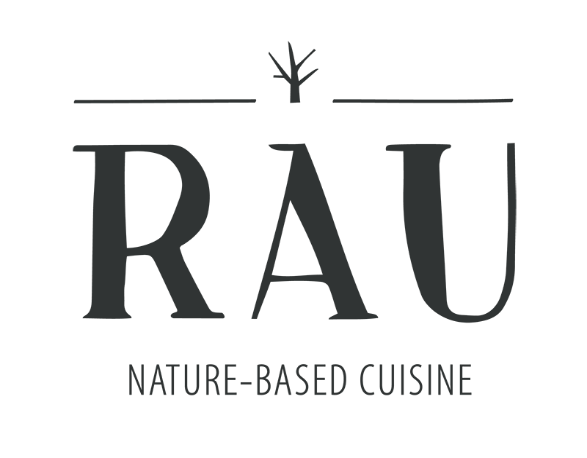 WeinmagazinDiese Weinkarte wurde mit viel Hingabe und Leidenschaft zusammengestellt und eingebundenvon Paul Piaty, Leroy-Vincent Przibilla, Magdalena Gold & Klemens SchramlThis wine list was assembled and bundled with passion and a lot of care by Paul Piaty, Leroy-Vincent Przibilla, Magdalena Gold & Klemens SchramlGLASWEISE / WINES BY THE GLASSSehr verehrte Gäste,Unsere offenen Weine wechseln teilweise täglich und es ist uns somit nicht möglich diese in gedruckter Form anzubieten. Neben den Weinen, welche Sie in der Weinbegleitung finden, offerieren wir auch jederzeit noch zahlreiche weitere Optionen, sprechen Sie für weitere Empfehlungen und Informationen bezüglich aller verfügbaren offenen Weine bitte mit uns. Dear valued guest, The wines which we offer by the glass change nearly daily, therefore we are not able to offer you a printed list. Besides all the options which you can find in our wine pairings, we always offer a wide range of additional wines by the glass. For recommendation or to get information about everything on offer please speak to us. ÖsterreichCombuchont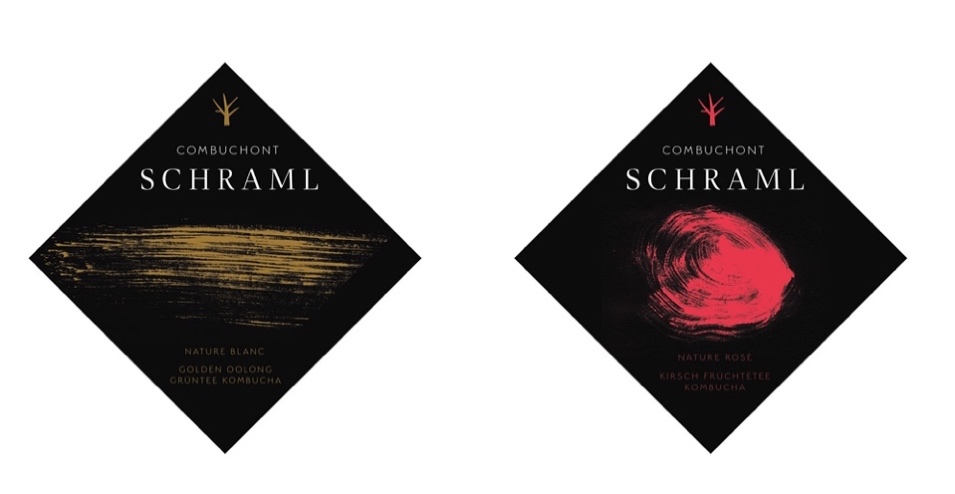 2022 Combuchont Brut Nature Blanc
 - Schraml
Grossraming in Oberösterreich…ist ein hauptsächlich aus taiwanesischem Oolong und österreichischem Bergquellwasser hergestelltes moussierendes Teegetränk mit wenig Alkohol. Die feine Perlage entsteht durch die traditionelle Flaschengärmethode und wird zur Gänze im RAU produziert und abgefüllt.Brut nature	0.1l	3% vol.	ab Hof	EUR 5.2Brut nature		0.75l	3% vol.	ab Hof	EUR 362022 Combuchont Brut Rosé
 - Schraml
Grossraming in Oberösterreich…ist ein hauptsächlich aus taiwanesischem Oolong und österreichischem Bergquellwasser hergestelltes moussierendes Teegetränk mit wenig Alkohol. Die feine Perlage entsteht durch die traditionelle Flaschengärmethode und wird zur Gänze im RAU produziert und abgefüllt. Die rote Farbe stammt von Hibiskus, Rotbusch, Rosenblüten und Sauerkirschen.Brut nature	0.1l	3% vol.	ab Hof	EUR 5.2Brut nature		0.75l	3% vol.	ab Hof	EUR 36Wachau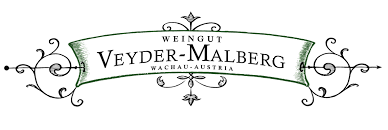 2015 Alter Native Grüner Veltliner
 - Peter Veyder-Malberg
Spitzer GrabenNach 17 Tagen Gärung mit Schale – wie Rotwein – werden sie abgepresst. Zwar werden dabei, mangels Farbstoffs in den Beerenhäuten, durch diese Maischegärung keine rote Farbe, jedoch aber Tannine ausgelaugt. Nach dem Ausbau in kleinen Holzfässern für 15 Monate wurde er mit minimaler Zugabe von Schwefel gefüllt. Aufgrund der ungewöhnlichen Machart hat dieser Weißwein geruchlich und geschmacklich mehr mit Rotwein gemein – mit Ausnahme der roten Farbe …Trocken	0.75l	12.5% vol.	EUR 106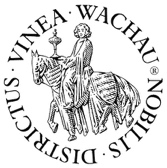 2017 Riesling Loibner Reserve
 - Weingut KnollDürnstein/UnterloibenDer Riesling Reserve entsteht nur in besonders guten Jahrgängen und kommt deutlich später auf den Markt als die übrigen Weine von Knoll. Die Trauben stammen aus verschiedenen Parzellen in Loiben. Tolle Tropenfruchtaromatik, frische Mineralität und weiche Textur. Am Gaumen präsentiert er Grapefruit, Orange, Mango, Ananas im Einklang mit Honig, Rauch-Marille und Weingartenpfirsich. Ein kraftvoller, langlebiger und „großer“ Riesling. Eine echte Rarität und wirklich nur sehr selten zu finden!Trocken	0.75l	14.0% vol.	EUR 149.0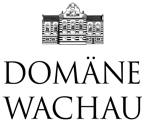 2018 Grüner Veltliner Smaragd Ried Kellerberg
 - Domäne WachauDürnsteinStrahlendes Gelb mit zartgoldenen Reflexen. Komplex und ausdrucksvoll in der Nase; feste Würze, rauchig, feine Steinobst-Aromatik, etwas Ananas, Wiesenkräuter, gelber Apfel. Am Gaumen sehr tief-würzig, texturbetont und von fester Struktur geprägt. Präzise und druckvoll mit einer schönen Säurestruktur und mineralischem Nachklang. Subtiler, langer Abgang mit feiner Würze und salziger Tiefe.Trocken	0.75l	14% vol.	EUR 61.32019 Grüner Veltliner Smaragd Ried Steinriegl
 - Ernsthofer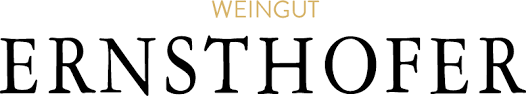 Wösendorf in der WachauExotische Früchte, Zitrusnoten, Wiesenkräuter mit sehr schönem Trinkfluss und gut eingebundener Säure. Jetzt und sicherlich in den nächsten 5-10 Jahren wunderbar zu trinken.Grüner Veltliner	0.75l	13.5% vol.	EUR 41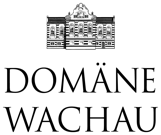 2020 Steinwerk Grüner Veltliner
 - Domäne WachauDürnsteinGrüner Veltliner in Granit und Marmor auszubauen, garantiert einen gleichmäßigen und langsamen Gärverlauf. Außerdem kommt es aufgrund feiner Unebenheiten in den Steinen zu einer leichten, aber spürbaren Mikrooxidation. Der Grüne Veltliner Steinwerk ist kreidig und kompakt, riecht nach nassen Steinen, getrockneten Kräutern und reifem Weingartenpfirsich und endet fokussiert, klar und mineralisch.Trocken	0.75l	13% vol.	EUR 46.5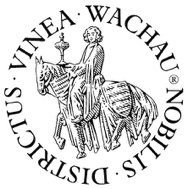 2020 Grüner Veltliner Loibenberg Smaragd
 - Weingut KnollDürnstein/UnterloibenDiesen Grünen Veltliner umweht ein zarter, exotischer Duft nach tropischen Früchten, am Gaumen zeigt er eine feine Pfirsichfrucht und wird von einer brillanten Säure getragen. Mittleres Gelbgrün, Silberreflexe. Zart nach Wiesenkräutern, feiner tabakiger Anklang, frische Orangenzesten, rauchige Nuancen, typische Würze. Kräftig, feine weiße Frucht, angenehme Säurestruktur, salziger Touch im Abgang, wird von Flaschenreife profitieren.Trocken	0.75l	13% vol.	EUR 1092020 Riesling Bergdistel Smaragd
 - Weingut Tegernseerhof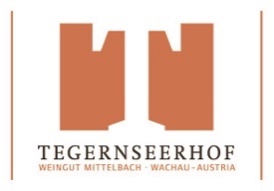 DürnsteinEin trockener, mittelkräftiger Vertreter, der einen gern ein zweites Glas trinken lässt und dabei mit 13,5 Vol.% ganz leichtfüßig wirkt. Glockenklarer, strahlender, typischer Veltliner mit viel Schmelz und perfekt eingebundener Säure, die einem bei jedem Schluck das Wasser im Mund zusammenlaufen lässt. Saftige, fruchtschmelzige Textur, Mango, Kräuter, und noch viel mehr. Trocken	0.75l	13.5% vol.	EUR 49.62021 Grüner Veltliner Federspiel Ried Hinter der Burg
 - ErnsthoferWösendorf in der WachauDie Riede Hinter der Burg ist eine der Toprieden der Wachau. Hier findet man auf 70 Jahre alten Rebstöcken diesen Grünen Veltliner. Super frisch und geradliniger Grüner Veltliner. Präsente Säure von grünem Apfel, Zitrone, Grapefruit und Zitronenzesten.Absolut ausgereiftes Traubenmaterial wird verpackt in ein klassisches Federspiel.Trocken		0.75l	13.5% vol.	EUR 412021 Grüner Veltliner Liebedich 
 - Peter Veyder-MalbergSpitzer GrabenDie Trauben wachsen zum Teil in Loiben, Kreutles und Loibenberg, aber auch Vorlesen aus den Top-Lagen des Spitzer Grabens. In der Nase findet sich eine wunderbare Veltliner-Frucht, durchaus aromatisch, aber mit der sublimen Würze dieses Weingutes. Grünliches bis hellgelbes Steinobst, Bergamotte, Pfefferminze, Kamille, Butterblume, Brennnessel. Wunderbar kräuterig und verspielt. Sehr saftiger, schmelziger Mund mit guter Spannung, hier auch wieder diese knackige hellgelbe Frucht mit feinen Kräutern umgarnt, ein wenig Orangenschale und Zitronengras. Dieses Plus an Schmelz und Saftigkeit bekommt ihm gut, er ist nicht ganz so scharf wie die Lagenweine, einfach unglaublich trinkfreudig.Trocken		0.75l	12% vol.	EUR 53.52021 Gelber Muskateller Loibner Federspiel
 - Weingut KnollDürnstein/UnterloibenDer Gelbe Muskateller Federspiel vom Weingut Knoll wird auf sandigen Lössböden am Bergfuß angebaut. Das Glas wird von einem hellen Gelbgrün gefüllt und präsentiert eine mit feinen Zitruszesten unterlegte, feine weiße Frucht. Ein Hauch von Muskatnuss gesellt sich hinzu. Das Bukett des Wachauer Gelben Muskateller, bestehend aus Grapefruit, Weingartenpfirisch, Marille und Holunderblüte, spricht förmlich eine Einladung an den Weintrinker aus. Frisch strukturiert, angenehme traubige Noten und Limetten im Abgang. Trocken	0.75l	12% vol.	EUR 49.02021 Riesling Viesslinger Ried Bruck 
 - Peter Veyder-Malberg
Spitzer GrabenDie Lage “Bruck” gilt zwar als die beste und wärmste in Viessling, dennoch gehört sie zu den kühlsten, weil auch höchsten der Wachau. Viessling kann überhaupt als Kontrapunkt zum viel wärmeren Terroir des Ostens der Wachau angesehen werden. Die Rieslinge entwickeln hier eine einzigartige Fruchtigkeit mit würzigen Noten und eine filigrane Mineralität. Der Weingarten wird ohne Traktor in reiner Handarbeit bewirtschaftet. Im Geschmack findet man nicht den kleinsten Hauch von Botrytis, dafür rauchige Mineralik, knackfrische Marille und feine Gewürze.Trocken	0.75l	12% vol.	EUR 114.0Kremstal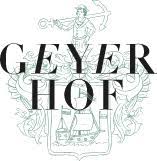 2015 Riesling Ried Goldberg 
 - Weingut GeyerhofFurth bei GöttweigÜber 85 Jahre alte, knorrige Rebstöcke, sehr kleine Beeren, extrem niedrige Erträge und ein Jahr Reifung auf der Vollhefe, stark limitierte Anzahl von Flaschen (530 Stück). Prachtvoller Fruchtglanz, gelbe Tropenfrüchte, filigran, straff und engmaschig, außergewöhnliches Reifepotential. Helles Gelb-Grün, sauber, dezent würziger Petrolton, feine Extrakt süße, sehr harmonische Fruchtnoten, frisch, dicht, ein spannender Abgang.Trocken	0.75l	13% vol.	EUR 45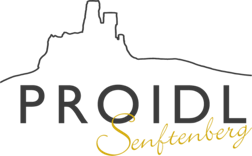 2018 Riesling Ried Ehrenfels 1ÖTW
 - Familie ProidlSenftenbergIm Glas offenbart der Ried Ehrenfels Riesling Reserve Erste Lage aus dem Hause Weingut Proidl eine leuchtend hellgelbe Farbe. Beim Schwenken des Weinglases kann man bei diesem Weißwein eine perfekte Balance wahrnehmen, denn er zeichnet sich an den Glaswänden weder wässrig noch sirup- oder likörartig ab. Dieser sortenreine österreichische Wein offenbart im Glas herrlich ausdrucksstarke Noten von Ananas, reifer Apfel, Orangen und Pfirsichen. Hinzu gesellen sich Anklänge von weiteren Früchten. Trocken	0.75l	13% vol.	EUR 1142019 Grüner Veltliner Steinleithn
 - Weingut GeyerhofFurth bei GöttweigSehr karger Boden, geringe Erträge, saftig, frische Marille, schöner leichter Gerbstoff, komplex, straffe Struktur, lebendiges Frucht-Säure-Spiel, sehr gutes Reifepotential.Oft wird der Weingarten erst im November gelesen. Die späte Lese und sehr niedrige Erträge sorgen für eine wundervolle Komplexität, die durch reife Fruchttöne unterstrichen wird. Auch die Vorfahren wussten diese Lage bereits zu schätzen, so dass Sie mitunter zu den ältesten der Region zählt. Handlese Anfang November in kleine Lesekisten, schonende Ganztraubenpressung, langsame Vergärung, Ausbau im Stahltank, lange Lagerung auf der Vollhefe für 20 Monate, Abfüllung Mai.Trocken	0.75l	13% vol.	EUR 59Kamptal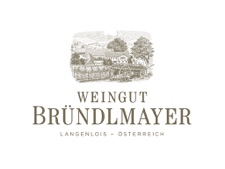 2014 Riesling Heiligenstein Alte Reben 1ÖTW 
 - BründlmayerLangenloisWeiße Blüten, vor allem Holunder, dann sofort eindringliches Fruchtspiel nach Grapefruit und Limette, auch etwas Ingwer; äußerst beschwingt und detailverliebt, viele hellfruchtige Nuancen und gewisse Dichte, besticht durch Eleganz und Biss, in jeder Hinsicht beispielhaft und für den Jahrgang kaum zu glauben.Trocken	0.75l	13% vol.	EUR98.42016 Grüner Veltliner Ried Engabrunner Stein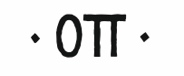  - Bernhard OTT Feuersbrunn am WagramDie Lage Stein stellt in mehrfacher Hinsicht eine Ausnahme dar. So liegt sie als einzige im Kamptal und auch wenn Löss den Ton angibt, sind es auch die mitunter anderen geologische Formationen, die den Wein prägen. Schotter vor Jahrtausenden von einem Donaulauf abgelagert, beeinflusst genauso wie alte Meeresablagerungen und – ungewöhnlich für die Gegend – Gföhler Gneis. Das Klima ist tendenziell etwas frischer, die Stöcke profitieren zudem von humusreichem Boden und biodynamischer Bewirtschaftung.	1ötwTrocken	0.75l	12% vol.	EUR 83.52017 Riesling „Maximum“ Reserve
 - Weingut Hiedler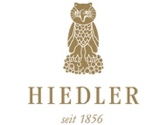 LangenloisVor seiner Füllung reift der Wein mindestens zwei Winter auf der Feinhefe. So entsteht dieser dichte, druckvolle und salzfruchtige Riesling, mit unverkennbarer Hiedler-Signatur. Mittleres Gelb, Silberreflexe. Reife gelbe Frucht, feiner Honigtouch, fast rotbeerige Nuancen, ein Hauch von Karamell.Trocken	0.75l	13.5% vol.	EUR 91.0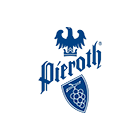 2021 Alte Reben Grüner Veltliner
 - Ferdinand PierothLangenloisDer 2020 vollständig im Edelstahl ausgebaute Saint-Véran zeigt sich sehr gut und weht mit Noten von Zitronenöl, Geißblatt und Gebäckcreme aus dem Glas. Am Gaumen ist er mittel bis vollmundig, konzentriert und kraftvoll, mit saftiger Säure, die mit einem steinigen, salzigen Abgang endet. Mit nur 12 Hektolitern pro Hektar bleibt er dennoch recht klassisch im Profil - es gibt einfach etwas mehr Fleisch und Konzentration als gewöhnlich.Trocken	0.75l	12.5% vol.	EUR 59.0Wagram2018 Grüner Veltliner Ried Kirchthal JRE
 - Bernhard OTT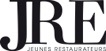 Feuersbrunn am WagramDie Reben für diesen Grünen Veltliner werden von Bernhard Ott in der Riede Kirchthal kultiviert, der höchsten Lösslage in Feuersbrunn. So ist der vergorene Rebensaft ein Spiegelbild seiner Lage - geprägt von der Kühle und dem hohen Kalkgehalt im Lössboden besticht er durch puristische, feine Kräuteraromen sowie exotische, gelbe Frucht. Diese Edition der Jeunes Restaurateurs zeichnet sich als vielseitiger Speisenbegleiter aus, der stets unterstützt, sich aber nie in den Vordergrund stellt.Trocken	0.75l	12.5% vol.	EUR 61.32018 Grüner Veltliner Tausend Rosen 1ÖTW - Bernhard OTTFeursbrunn am WagramHelles Gelbgrün mit einem Hauch von Kräutern und Tabak, feinwürzig unterlegte reife gelbe Apfelnote, ein Hauch von Mango, dunkle Mineralik, zarter Blütenhonig im Hintergrund. Sehr saftig, reife gelbe Frucht, feiner Honigtouch, komplex, finessenreiche Struktur, elegant und mit guter Länge ausgestattet, gelbe Steinobstnuancen im Nachhall, ein opulenter Speisenbegleiter mit großem Potenzial.Verkauf und Trinkreife ab 2024Halbtrocken	0.75l	13% vol.	EUR 1462020 Der OTT
- Bernhard OTTFeuersbrunn am WagramDie 10–45-jährigen Reben, welche am wunderbaren Wagram auf Lössboden heranwachsen, versprechen einen wunderbar, knackigen Grünen Veltliner vom Veltliner-Winzer Bernhard Ott. Eine etwas rauchige, elegant duftige Nase. Dazu ein Korb voller Früchte, neben reifen gelben Äpfeln auch Quitten und sogar etwas Weingartenpfirsich. Samtig deutet dieser Weißwein eine gewisse Tiefe an. Kernig und frisch, vermag er über einen guten Körper und eine gezügelte Kraft. Fest und griffig - ja, so ist dieser Grüne Veltliner von Bernhard Ott.Trocken	0.75l	12.5% vol.	EUR 57.62020 Grüner Veltliner Ried Spiegel
 - Bernhard OttFeuersbrunn am WagramAcht Hektar Veltliner wachsen in der Riede Spiegel, eine Menge, die es dem Weinmacher erlaubt, ganz gezielt und nur von den ältesten und besten Stöcken Trauben für einen ihrer Flaggschiffveltliner zu verwenden. Der stets hohe Extrakt verdankt sich den metertief wurzelnden Reben, die Intensität und tiefe Würzigkeit seiner südlichen Exposition, die Vitalität und Saftigkeit der biodynamischen Bewirtschaftung. Dicke kalkdurchsetzte Lösswände liefern eine weitere Komponente im komplexen Zusammenspiel von Texturen und Aromen.Eine von Kräuterwürze unterlegte Passionsfrucht sowie ein Hauch von Orangenzesten. Zart pfeffrig und sehr attraktiv in der Nase. Am Gaumen ist der Grüne Veltliner von der Riede Spiegel sehr saftig und mit guter Komplexität ausgestattet. Fein mineralisch mit gelben Tropenfrüchten im Abgang.Trocken	0.75l	13% vol.	EUR 73.12020 Spectrum
 - Bernhard OTTFeuersbrunn am WagramWie der Name Spectrum vermuten lässt, spiegelt dieser Cuvée die Vielfalt Bernhards Weingärten abseits von Grüner Veltliner und Riesling wider. Nicht weniger als 11 verschiedene Rebsorten finden sich in diesem besonderen Wein wieder. Zu Chardonnay, Sauvignon Blanc, Silvaner, Welschriesling, Grüner Veltliner und Riesling gesellen sich Neuburger, Traminer, Muskateller, Müller-Thurgau und Roter Veltliner.Trocken	0.75l	12% vol.	EUR 38.02021 Spectrum
 - Bernhard OTTFeuersbrunn am WagramWie der Name Spectrum vermuten lässt, spiegelt dieser Cuvée die Vielfalt Bernhards Weingärten abseits von Grüner Veltliner und Riesling wider. Nicht weniger als 11 verschiedene Rebsorten finden sich in dieser Neuheit wieder. Zu Chardonnay, Sauvignon Blanc, Silvaner, Welschriesling, Grüner Veltliner und Riesling gesellen sich Neuburger, Traminer, Muskateller, Müller Thurgau und Roter Veltliner.Trocken	0.75l	12% vol.	EUR 36.02021 Rosalie
 - Bernhard OTTFeuersbrunn am WagramDieser Rosé vom Weingut Bernhard Ott hat so viel Persönlichkeit, dass die Familie Ott diesem Wein den Namen ihrer Tochter gegeben haben. Frisch und opulent in der Nase mit einem kräftigen Aroma von gereiften Himbeeren und Walderdbeeren. Am Gaumen trocken und saftig mit klarer Frucht. Ein perfekter Begleiter für warme Sommertage!Trocken	0.75	12% vol.	EUR 45.2Thermenregion2017 Taglsteiner Rotgipfler
 - Stadlmann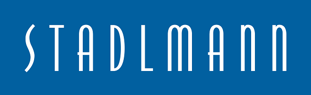 TraiskirchenDie Top-Lage für Rotgipfler! Von 45-jährigen Reben stammt dieser gehaltvolle und finessenreiche Wein, der mit faszinierender Fruchtvielfalt, Aromen reifer Mango, und einem langen, mineralischen Abgang mehr als überzeugt. Perfekt. zur KäsevariationTrocken	0.75l	12.5% vol.	EUR 68.5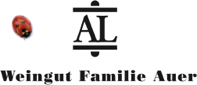 2021 Noir de blancs
 - Familie AuerTattendorfDieser rote Wein wurde aus einem Weißwein vinifiziert. Das bedeutet, es wurde ein weißer Most über eine Rotweinmaische gepumpt und dieser Most wurde dann nach ca. 4 Tagen abgezogen und wie ein Weißwein im Stahltank kühl weitervergoren. Nach diesen 4 Tagen wurde die Farbe und teilweise die Tannine der Beeren ausgelaugt. Somit haben wir den Charakter und die Struktur eines Rotweins, aber gleichzeitig auch die Leichtigkeit und Fruchtigkeit eines Weißweins.Trocken	0.75l	10.5% vol.	EUR 42.02021 Cabernet Blanc
 - Familie AuerTattendorfCabernet Blanc ist eine von den neuen PIWI-Sorten, mit denen sich die Familie Auer schon seit einigen Jahren beschäftigt. Das Thema gewinnt immer mehr an Bedeutung im klassischen Weißweinsegment. Rassig mit Noten von grünem Paprika, gelben Früchten und Brennnesseln, sehr dezente Säure — macht neugierig und ist es auch wert. Für die optimale Fruchtigkeit wird dieser Wein ausschließlich im Edelstahltank ausgebaut.Trocken		0.75l	12% vol.	EUR 31.0Carnuntum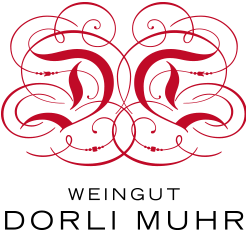 2015 Blaufränkisch Ried Spitzerberg
 - Dorli Muhr & Dirk van der NiepoortPrellenkirchenDer Spitzerberg ist ein etwa 5km langer und 300 Meter hoher Kalkriegel ganz im Osten von Carnuntum. Er liegt in der extrem windexponierten Ebene zwischen Alpen (Leithagebirge) und Karpaten (Hainburger Berge). Durch die Anbrandung des Urmeeres wurde eine dicke Schicht an Kalkstein auf dem Hang abgelagert, der im Laufe der Zeit zu Sandkorngröße erodierte. Bepflanzt wurden die Lagen zwischen 1955 und 1985. Die Weine des Jahrgangs 2015 sind von einer gewaltigen Fruchtigkeit geprägt, von viel Fülle und großer Dichte. Nach einigen Jahren der Reife setzen sich die Finesse und Salzigkeit des Terroirs gegen die Mächtigkeit des Jahrganges durch.Trocken	0.75l	13.5% vol.	EUR 1592016 Blaufränkisch Liebkind Ried Kobeln
 - Dorli Muhr & Dirk van der NiepoortPrellenkirchenDie Ried Kobeln ist mit 300m die höchste Lage am Spitzerberg. Hier ist die Bodenauflage sehr gering und die Windexposition noch stärker, was zu extrem geringen Erträgen führt. 2008 wurde die Fläche von 1,1 Hektar bepflanzt, die durchschnittlich etwa 1500 bis 2000 kg Traubenertrag bringt. Die Beeren des Blaufränkisch sind hier mit einem Durchmesser von 8mm außergewöhnlich klein und bringen daher besonders viel Tannin und Aromatik in den dichten Wein ein. Liebkind ist daher ein Wein, der noch längere Reifedauer benötigt. Erfahrungsgemäß zeigen sich Eleganz und Finesse des Weines erst nach etwa fünf bis sechs Jahren der Reife. Der 2016er Jahrgang wirkt insgesamt sehr balanciert, feingliedrig, mit köstlicher Reife, viel Frische und ansprechender Mineralität.Trocken	0.75l	13% vol.	EUR 1492017 Ried Schüttenberg Chardonnay
 - Gerhard Markowitsch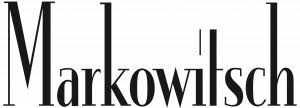 GöttlesbrunnDer nach Westen abfallende Teil des Schüttenbergs ist von Wald umrandet, der Boden zeigt deutlich mehr Kalkauflage und die Morgen- und Abendtemperaturen sind wesentlich kühler als im übrigen Bereich der Lage. Ideal für Chardonnay. Ein Wein, der komplex ist, aber nicht mit Fruchtfülle geizt, gleichzeitig aber mit salziger Mineralik und engmaschiger Textur für schöne Eleganz sorgt. Trocken	0.75l	13.5% vol.	EUR 43.52017 Ried Gotinsprun
 - Weingut Glatzer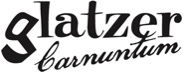 GöttlesbrunnRubinrot, in der Nase Zwetschken, Kirschen, zarte Schokonoten, ein Hauch Edelholz, am Gaumen perfekt balanciert, geschmeidige Tannine, eleganter Fruchtschmelz, delikate Schwarzkirschen, Beeren, zarte Würze, langer Nachhall. Cuvée aus Blaufränkisch, Merlot und Syrah Trauben.Trocken	0.75l	14% vol.	EUR 702017 Ried Rosenberg erste Lage
 - Gerhard MarkowitschGöttlesbrunnTiefes Granatrot, in der Nase intensiver Duft nach dunklen Beeren, Cassis, Wacholder und Gewürznelke, am Gaumen sehr engmaschig und kompakt. Ein großer Carnuntum Klassiker, aus 55% Zweigelt, 30% Merlot und 15% Blaufränkisch, der seine Herkunft in Idealform repräsentiert. Sehr engmaschig und kompakt am Gaumen, tiefes Granat, intensiver Duft nach dunklen Beeren, nach Cassis, Wacholder und Gewürznelke. Wunderbar elegantes Tannin und ein unendlicher Abgang.Gärung: 14-20 Tage auf der Maische bei 30-32°C in Holzgärständern mit anschließendem biologischem Säureabbau in Barriques. Ausbau: 18 Monate in Barriques aus französischer Eiche.Trocken	0.75l	14% vol.	EUR 88.52017 Blaufränkisch Ried Bärnreiser 1ÖTW
Weingut GlatzerGöttlesbrunnFester Körper, strukturiert, kreidig mineralisch – anhaltend am Gaumen, großes Potential. Aus einem sehr kargen, lehmigen Boden entsteht durch fürsorgliche Pflege ein sensationeller Wein mit Rubingranat ähnlicher Erscheinung. Der kiesreiche, mit viel Kalk und Mineral versetzten Boden erzeugt ein großes Potential, welches sehr anhaltend am Gaumen bleibt. Der feste Körper dieses strukturierten, kreidig mineralischen Weines überrascht mit zart tabakig unterlegten Waldbeernoten, Lakritze und Cassis.Trocken	0.75l	14% vol.	EUR 1002020 Rosé 
 - Dorli MuhrPrellenkirchenEin wirklich guter Rosé muss vielschichtig und wandlungsfähig sein. Denn er soll den Räucherfisch ebenso begleiten wie den Frischkäse, das gegrillte Steak ebenso wie das Pilzrisotto, die frischen Erdbeeren ebenso wie die Speckjause. Der 2020er enthält im Duft frisch-würzige Kirsch- und Rosmarinnoten, am Gaumen dicht und doch leichtfüßig, mit milder Säure und geschmeidigem Körper. Ganz trocken und dennoch schmeichelnd. Ein Wein für alle Fälle.Cabernet Franc, Zweigelt, Blaufränkisch   0.75l	12.5% vol.	EUR 422020 Ried Rosenberg 1ÖTW
 - Gerhard MarkowitschGöttlesbrunnEin großer Carnuntum-Klassiker, der seine Herkunft in Idealform repräsentiert: sehr engmaschig und kompakt am Gaumen, tiefes Granat, intensiver Duft nach dunklen Beeren, nach Cassis, Wacholder und Gewürznelke. Wunderbar elegantes Tannin und ein unendlicher Abgang. Hinzu kommt ein großes Reifepotenzial. 55% Zweigelt, 30% Merlot, 15% Blaufränkisch	0.75l	13.5% vol.	EUR 89.9Wien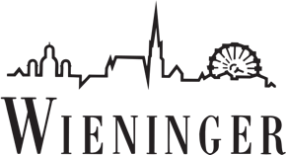 2019 Gemischter Satz Ried Falkenberg
 - Fritz Wieninger StammersdorfHelles Gelb mit Silberreflexen, in der Nase zarte Röstaromen mit Duft nach Waldhonig, ein Hauch von Karamell, Nuancen von Orangenzesten. Am Gaumen elegant, komplex, stoffig, nach reifer gelber Tropfenfrucht. Gute Länge, etwas Nougat im Nachhall. Sehr gutes Reifepotential.Trocken	0.75l	12% vol.	EUR 53.6Neusiedlersee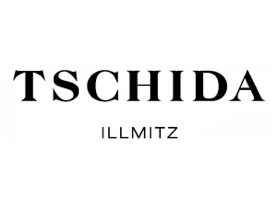 2015 Non-Tradition, Cabernet Franc
 - Christian TschidaIllmitzDer Non-Tradition ist der legitime Nachfolger von Christians einstigem Flaggschiff-Wein namens Domkapitel.Dieser dunkelfruchtige, tiefgründige reinsortige Cabernet Franc entspricht ironischerweise nicht den Anforderungen des österreichischen Weingesetzes, in dem diese Lage als eingetragene DAC klassifiziert wurde. Christian wäre nicht Christian hätte er nicht von Zeit zu Zeit seine genialen Geistesblitze. Ab sofort heißt er „Non Tradition“, weil es bei diesem Wein nicht um das weitertragen der Asche geht, sondern sich den natürlichen Bedingungen zu stellen. Immer wieder faszinierend ist die kühle, intensive Frucht dieses Weines, die Kräuter- und Olivennoten, die herben Gerbstoffe und die vibrierende Saftigkeit. 24 Monate reift dieser Wein in großen 500l und 1000l Fuderfässern, dann weitere 12 Monate in einem 2600 Liter Gebinde ohne Schönungund spätere Filtration. Ohne zusätzliche Schwefelung abgefüllt. Der Wein öffnet sich seit geraumer Zeit und zeigt seine wahre Pracht.Trocken	0.75l	14.5% vol.	EUR 156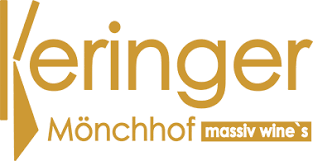 2017 Massiv
 - Weingut KeringerMönchhofDas Aussehen wird geprägt von einem tiefdunklen Rubingranat mit opakem Kern, violetten Reflexen und einer zarten Randaufhellung. Süße Gewürze, ein Hauch von Edelholz, dunkle Beerenfrüchte und Nougat entfalten sich in der Nase. Am Gaumen präsentiert er sich kraftvoll mit extraktsüßen Zwetschken-Brombeer-Früchten, präsenten Tanninen, Röstaromen und reife schwarze Beerenfrucht im Abgang. Er zeigt trotzdem eine gute Frische mit einem leicht schokoladigem Stil, der von der Flaschenreife noch profitieren wird. Rotweincuvée aus Blaufränkisch, Rathay, Zweigelt, Merlot und CabernetTrocken	0.75l	14,5% vol.	EUR 1132019 Tiglat Chardonnay
 - Weingut Heinz Velich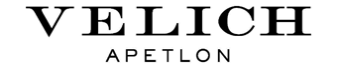 ApetlonDer Wein stammt von über 60-jährigen Reben aus einem Teil der Riede Hedwigshof, der im lokalen Dialekt „Tiglat“ genannt wird. 24 Monate im kleinen Holzfass ausgebaut, besticht er mit einem mittleren Goldgelb und Silberreflexen. Feine Nuancen von kandierten Mandarinenzesten, ein Hauch von gelber Tropenfrucht, zart nach Haselnussmehl, Noten von Blütenhonig, mit weißem Pfirsich unterlegt. Saftig, elegant, feine Steinobstnuancen, strukturiert, mineralisch und lange anhaftend. Sehr in sich ruhend, zeigt Länge und verfügt über großes Entwicklungspotenzial.Trocken	0.75l	13.5% vol.	EUR1462019 Darscho Chardonnay
 - Weingut Heinz VelichApetlonZwischen 20 und 40 Jahre alt, sind die Rebstöcke des Darscho, der in Eichenfässern zu bester Qualität reift. „Darscho“ heißt eine der vielen kleinen Lacken, die das außergewöhnliche Mikroklima des Seewinkels schaffen. Mittleres Grüngelb, Silberreflexe. Feine Holzwürze, ein Hauch von Wiesenkräutern, zart nussige Reduktionsnote, mit Limettenzesten unterlegt. Saftig, weiße Pfirsichfrucht, engmaschig und straff, zitronig-mineralisch unterlegt, der Puligny-Montrachet des Burgenlandes, seidig-salzig im Abgang, bereits zugänglich, ein facettenreicher Speisenbegleiter.Trocken	0.75l	14% vol.	EUR 99.02020 Welschriesling
 - Weingut Heinz VelichApetlonWenn Sie auf der Suche nach einem Welschriesling, der etwas anderen Art und Weise sind, sind Sie hier genau richtig.Heinz Velich keltert einen Welschriesling mit angenehmer Frucht, Pikanz und Würze. Da dieser spezielle Wein ausschließlich im Holzfass gereift wird, reduziert sich die normalerweise starke Säure auf ein Minimum.Trocken		0.75l	13.5% vol.	EUR36.6Leithaberg2020 HausMarke
 - Roland Velich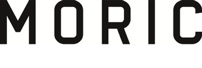 GroßhöfleinUnter der “Hausmarke” versteht Roland Velich ehrliche Weine ohne Schnick Schnack. Grüner Veltliner und Chardonnay bilden die Basis für diese ausgezeichnete Cuvée. Ein Wein der süchtig machen kann! In der Nase mit reifem Beginn nach Birne und Melone, dazu kommt aber gleich eine kühle Tiefe und ein kalkig rauer Touch, eine ganz leichte Reduktion, wird mit Luft immer steiniger und komplexer, hinten raus etwas Minze und Koriander. Am Gaumen, ähnlich wie in der Nase, erst mal kraftvoll mit einem weichen Schmelz, füllt den Mund intensiv aus, dann schleicht sich so langsam eine salzige Mineralik durch, bis sie den Gaumen mit kalkiger Struktur fest im Griff hat, animierend und schon jetzt mit großer Harmonie, hier ist alles an der richtigen Stelle und bleibt lang auf der Zunge.Trocken	0.75l	12% vol.	EUR 69.0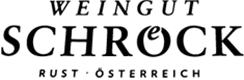 2020 Junge Löwen
 - Heidi SchröckRustHeidi Schröck ist eine der stärksten Persönlichkeiten unter den Winzerinnen Österreichs. Ihre ausdrucksvollen Weine sind ein genussvolles Ergebnis ihres unbeugsamen Charakters, ihrer Nähe zur Natur und ihres handwerklichen Geschicks. Ihre 10 Hektar Weinberge stehen auf „Ruster Schotter", bestehend aus urzeitlichen Flussablagerungen von kristallinen Gesteinen, Sand- und Absatzgestein, zum Teil auch Kalkstein.  Cuvée aus 85% Blaufränkisch und 15% St. Laurent Trocken	0.75l	13.5% vol.	EUR 42Mittelburgenland2020 “Der Elefant im Porzellanladen“ Rosé
 - Pia Strehn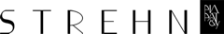 DeutschkreutzFür Pia Strehn duftet der Rosé nach Zitrus, Pfirsich und „Blutorange“. Und ich weiß seither nicht, was für mich schräger ist: Ein rosaroter Wein-Elefant oder eine Winzerin, die aus ihrem Rosé Blutorangen herausriecht.Trocken	0.75l	13% vol.	EUR 65.2Eisenberg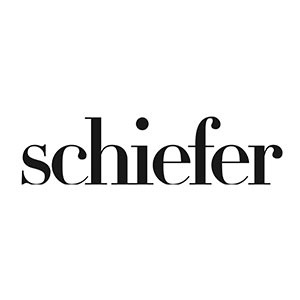 2017 Blaufränkischer Hummergraben JRE
 - Uwe SchieferGroßpetersdorfDer JRE Blaufränkisch funkelt einem mit einem satten Rubinrot im Glas entgegen. Das erste Hineinriechen verspricht Spannendes. Ein ganzer Korb voller roter Früchte. An vorderster Front reife Himbeeren, Walderdbeeren und Herzkirschen, die augenblicklich von Zwetschken, Kriecherl, reifen Brombeeren sowie Hagebutten, Bitter- und Blutorangen begleitet werden.Trocken	0.75l	14.5% vol.	EUR 82.5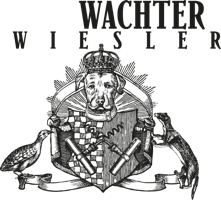 2017 Julia
 - Weingut Wachter-WieslerDeutsch-SchützenNach der Tochter des Hauses benannt, wird dieser charmante Blaufränkisch mit etwas weichem, fülligem Merlot und würzigem Cabernet Sauvignon aufgepeppt. Sein Farbspiel lässt sich mit einem kräftigen Rubingranat vergleichen, das mit einem breiten Wasserrand zart aufgehellt wird. In der Nase befinden sich einladende Nuancen nach Brombeeren, eine pfeffrige Würze, einige tabakige Noten und feine balsamische Anklänge. Am Gaumen weist er eine mittlere Komplexität mit einer frischen Struktur und einem zitronigem Touch im Abgang auf. Trocken	0.75l	13.5% vol.	EUR 75.0Südsteiermark2017 Weißburgunder „Ried Kittenberg”
 - Johannes Gross
Ehrenhausen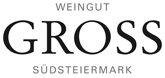 Braucht Luft zum Atmen, duftet nach getrockneten Birnenschalen, Mandelcrème, ist pikant und kühl. Sehr feingliedrig und elegant, am Gaumen spürt man allen voran einen kühlen Säurebogen, grüne Apfelfrische im FinaleTrocken	0.75l	12.5% vol.	EUR 60.3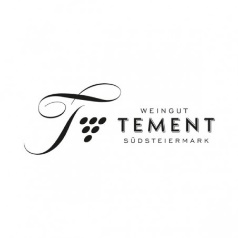 2019 Morillon Ried Zieregg
 - TementEhrenhausenHelles Gelbgrün, Silberreflexe. Dezente Holzwürze, weiße Tropenfrucht, nussig-kräutrig unterlegte Pfirsichnuancen, rauchiger Anklang, sehr einladendes Bukett. Feine Extraktsüße, ein Hauch von Gewürzen, finessenreich strukturiert, gelbe Frucht im Abgang, ausgewogen, zeigt große Länge, ein ausgesprochen eleganter Wein bei Tisch, sicheres Zukunftspotenzial. 98/100 Parker		97/100 falstaff	       95/100 SucklingTrocken	0.75l	13% vol.	EUR 128.62019 Ehrenhausen Sauvignon Blanc JRE
 - Steirische WeingüterGrapefruit, Bergamotte und gelbe Stachelbeere bilden die Vorhut des vielschichtigen Buketts. Mit Luft deutlich auch Bohnenkraut, wilder Thymian und rote Paprikaschote. Am Gaumen wirkt er straff und fokussiert. Ein animierender Säurespannungsbogen, gepaart mit rauchigen Anklängen sowie eine salzige Natur reflektieren das vom Kalkmergel geprägte Ehrenhausener Terroir.Trocken	0.75l	12.5% vol.	EUR 53.62020 Weissburgunder Eckberg
 - Lackner Tinnacher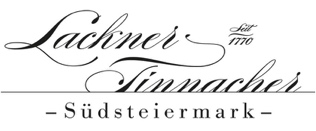 GamlitzHelles Gelbgrün, Silberreflexe. Feine Nuancen von Mango und frische gelbe Birne, zart nussige Aromen. Mittlerer Körper, zart nach weißem Apfel, seidig, finessenreiche Struktur, salzig im Nachhall, ein vielseitiger Speisenbegleiter mit gutem EntwicklungspotenzialTrocken	0.75l	13.5% vol.	EUR 39.02021 Chardonnay - Johannes Gross
EhrenhausenDieser Chardonnay von Johannes Gross wird nur in besonderen Jahren ausgebaut, weshalb es immer nur eine kleine limitierte Menge gibt. Der Wein wird nach burgundischem Vorbild vinifiziert, Ganztraubenpressung, anschließend spontan vergoren und nach 18 Monaten unfiltriert abgefüllt.. Reduktiver Auftakt im Glas, frisches Heu, Orangen mit einer feinen Holzwürze, Biskuit und gebrannte Mandeln. Am Gaumen zupackend mit feinem Grip durch den Holzfassausbau, cremig, mit fein eingebundener Säure, die dem Wein seine Saftigkeit verleiht. Ein gelungener Chardonnay mit steirischer Herkunft, denn er zeigt die typisch animierende Frische und Mineralität der Region.Trocken	0.75l	13.5% vol.	EUR 81.80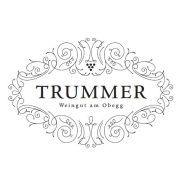 2021 Gelber Muskateller
 - TrummerSpielfeldDer Gelbe Muskateller liebt Trockenphasen in einem Sommer wie 2021, die nützt er zur Ausbildung seiner typischen Aromen. Diesen Vorzeige-Muskateller zeichnet seine aromatische Power aus, elegant und harmonisch eingebunden in duftige Orangen-Anklängen und zarten Noten von Zitronenzesten. Dieser Wein zeigt auch, wie sehr penible ganzjährige Weingartenarbeit in einem klimatisch bevorzugten Jahr den Unterschied zwischen sehr gutem und exzellentem Wein ausmacht.Trocken		0.75l	12% vol.	EUR 52.5Vulkanland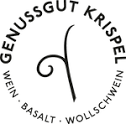 2020 Grauburgunder 
- Genussgut KrispelStradenHelles Goldgelb, zarte Messingreflexe. Nuancen von frischen Feigen und gelber Birne, zart nach kandierten Orangenzesten, ein Hauch von Nougat. Saftig, elegante Textur, feine Extraktsüße, eingebettete Säurestruktur, bleibt gut haften, seidiger Stil, saliner Nachhall.Trocken	0.75l	13.5% vol.	EUR 55.6Großflaschen2013 Grüner Veltliner Ried Engabrunner Stein 1ÖTW
 - Bernhard OTTFeuersbrunn am WagramDie Lage Stein stellt in mehrfacher Hinsicht eine Ausnahme dar. So liegt sie als einzige im Kamptal und auch wenn Löss den Ton angibt, sind es auch die mitunter anderen geologische Formationen, die den Wein prägen. Schotter vor Jahrtausenden von einem Donaulauf abgelagert, beeinflusst genauso wie alte Meeresablagerungen und – ungewöhnlich für die Gegend – Gföhler Gneis. Das Klima ist tendenziell etwas frischer, die Stöcke profitieren zudem vom humusreichen Boden und biodynamischer Bewirtschaftung.Trocken		3l	13% vol.	EUR 3502017 Blaufränkischer Hummergraben JRE
 - Uwe SchieferGroßpetersdorfDer JRE Blaufränkisch funkelt einem mit einem satten Rubinrot im Glas entgegen. Das erste Hineinriechen verspricht Spannendes. Ein ganzer Korb voller roter Früchte. An vorderster Front reife Himbeeren, Walderdbeeren und Herzkirschen, die augenblicklich von Zwetschken, Kriecherl, reifen Brombeeren sowie Hagebutten, Bitter- und Blutorangen begleitet werden.Trocken	3l	13% vol.	EUR 3222017 Samt&Seide Blaufränkisch
 - Dorli MuhrPrellenkirchenDie Trauben für den Ortswein Samt&Seide werden von insgesamt 20 Parzellen selektioniert, die alle am Südhang des Spitzerbergs liegen, und zwar in den Rieden Spitzer, Roterd, Panhölzer, Holzweingärten und Kranzen. Rebanlagen, die zwischen 15 und 35 Jahre alt sind, liefern die Trauben für diesen Wein. Gemeinsam ist ihnen die präzise Prägung durch den Kalkboden, die feine Beerenaromatik und die erfrischende Säurestruktur. 2017 zeigt sich als dichter und brillanter Jahrgang mit grandioser Aromatik, saftiger Fruchtigkeit und feiner Frische.Trocken	1,5l	13% vol.	EUR 179.92018 Grüner Veltliner Ried Kirchthal JRE
 - Bernhard OTTFeuersbrunn am WagramDie Reben für diesen Grünen Veltliner werden von Bernhard Ott in der Riede Kirchthal kultiviert, der höchsten Lösslage in Feuersbrunn. So ist der vergorene Rebensaft ein Spiegelbild seiner Lage - geprägt von der Kühle und dem hohen Kalkgehalt im Lössboden, besticht er durch puristische, feine Kräuteraromen sowie exotische, gelbe Frucht. Diese Edition der Jeunes Restaurateurs zeichnet sich als vielseitiger Speisenbegleiter aus, der stets unterstützt, sich aber nie in den Vordergrund stellt.Trocken	3l	12.5% vol.	EUR 2402021 Grüner Veltliner Fass 4
 - Bernhard OTTFeuersbrunn am WagramDer hellgelbe 2021 Grüner Veltliner Fass 4 duftet nach frischem gelbem Apfel, Limettenzesten, Wiesenkräutern und frischen weißen Früchten. Am Gaumen ist er saftig und dennoch fein und elegant. Durch die gut eingebundene Säure sowie die feine zitrisch-exotische Frucht ist der Wein vielseitig einsetzbar.Trocken	3l	12.5% vol.	EUR 240Süßweine2016 Auslese
 - Weingut Heidi SchröckRust, LeithabergRaffiniert und charmant, mit der Frische des Welschrieslings, dem Tiefgang der Burgundersorten und das Feuer liefert Freund Furmint. Sinnlich-süße Spuren hinterlässt sie auf jeden Fall, in der Nase, am Gaumen – und in der Erinnerung. Dort lässt sie sich auch gerne und jederzeit aufsuchen.Lieblich	0.375l	10.5% vol.	EUR45.02017 Spätlese
 - Weingut Heidi SchröckRust, LeithabergSehr schön war die Wanderung durch die Weingärten, entspannend und anregend. Einen schönen Strauß Wiesenblumen habe ich mitgebracht, der duftet mit der Spätlese um die Wette. Lindenblüten, Kamille und Kräuter, dazu ein bisschen Honig, die Süße ist ruhig und rund, sie Säure fein und balanciert, ein harmonisches Paar sind die beiden!Lieblich	0.375l	10.5% vol.	EUR45.02020 Schöner Riesling
 - Peter Veyder-MalbergSpitzer GrabenEin Wachauer wie ein Moselwein. Starke Frucht, leichte Süße, aber dennoch die Leichtigkeit und Kälte der Donau. Der Spitzergraben ist deutlich erkennbar. Mit der Restsüße ist dies einer der wenigen Weine, welcher mit Artischocken perfekt umgehen kann.Süß	0.75l	9% vol.	EUR 1032020  Kabin(ott) Riesling
 - Bernhard OTTFeuersbrunn am WagramEin Riesling, der zum Kabinett ausgebaut wurde, halbtrocken also. Jedoch balanciert in seiner Säure. Feinfruchtig, am Gaumen klar und fast schon trocken wirkend. Tänzelnde Leichtigkeit und vibrierende Frische.Halbtrocken	0.75l	12.5% vol.	EUR 48.4FrankreichChampagne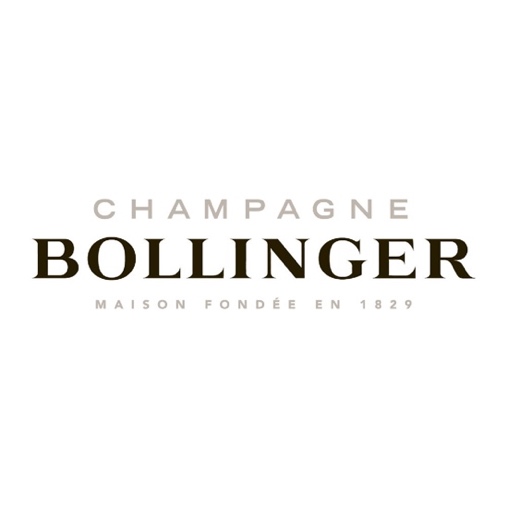 Bollinger hat Wurzeln in der Champagne, die bis zum Jahr 1585 zurückreichen, als die Hennequins, eine der Gründerfamilien, Land in Crémant besaßen. Die Hennequin de Villermonts produzierten bereits im 18. Jahrhundert Wein. Bollinger wurde 1956 von Ian Fleming in seinem vierten Spionageroman "Diamonds are forever" zum ersten Mal mit James Bond verbunden.2020 Special Cuvée
 - BollingerIn der Nase ist der Champagner Bollinger Special Cuvée geradlinig, langanhaltend und unglaublich raffiniert. Bollinger präsentiert mit diesem Cuvée den besten Brut ohne Jahrgangsbezeichnung der Champagne.Trocken	0.1l	12% vol.	EUR 19.9Trocken	0.75l	12% vol.	EUR 1492020 Rosé
 - BollingerHerrliche Eleganz, Reifetöne gepaart mit frischer Frucht, wie man es von Bollinger gewohnt ist, ein Cuvée der Spitzenklasse.Trocken	0.1l	12% vol.	EUR 24.8Trocken	0.75l	12% vol.	EUR 186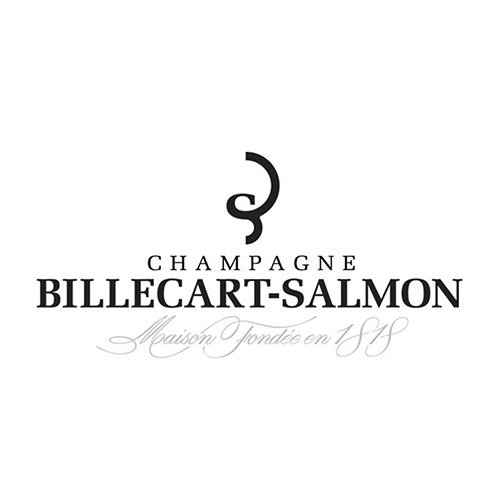 Der Champagner des Hauses ist vor allem dem einzigartigen Savoir-faire der Mitarbeiter zu verdanken, die eine 100 Hektar große Fläche sorgfältig bewirtschaften und Trauben auf einer Gesamtfläche von 300 Hektar in 40 Weinanbaugebieten der Champagne sammeln. Der Großteil der für die Weinbereitung verwendeten Trauben stammt aus einem Umkreis von 20 Kilometern um Épernay, wo auch die Grand Crus von Pinot Noir, Chardonnay und Pinot Meunier entstehen, und zwar aus der Montagne de Reims, der Côte des Blancs und dem Vallée de la Marne.2020 Brut Rosé
- Billecart-Salmon
Mit Jancis Robinson sprach sich sogar die Weinfachfrau Königin Elisabeth II. begeistert für den Schaumwein aus. Bei einer Blindverkostung von 18 Nichtjahrgangschampagnern aus den größten Häusern der Region gefiel ihr der Billecart-Salmon Brut Rosé mit Abstand am meisten.Trocken	0.1l	12% vol.	EUR 20.2Trocken		0.75l	12% vol.	EUR 1512020 Blanc de Blancs Grand Cru
- Billecart-SalmonDas aromatische Profil dieses Grand Cru spiegelt das kalkhaltige Terroir der Côte des Blancs wider und besteht zu 100 % aus Chardonnay. Die Nase ist üppig und verführt mit feinen Aromen von Trockenfrüchten (Mandeln, Haselnüssen) und weißen Früchten. Ein cremiger Auftakt mit Brioche-Noten, verbunden mit subtilen mineralischen Nuancen. Der frische Abgang ist anhaltend und elegant.Der Charakter dieses Blanc de Blancs Grand Cru macht ihn zu einem hervorragenden Begleiter für gegrillten Fisch, Kaviar oder Meeresfrüchte.Trocken	0.1l	12% vol.	EUR 21.1Trocken		0.75l	12% vol.	EUR 158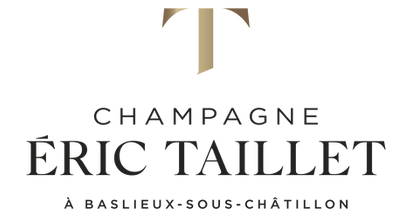 Éric Taillet ExclusivT
Blanc de Meunier Extra BrutIn der Nase sehr intensiv und sehr dicht, vor allem reifere Noten, mit Brioche, warmen Cantucchini und etwas Kardamon. Im Mund sehr vollmundig, komplex und und reichhaltig. aber trotzdem frisch mit gutem Zug. Langer Abgang, eignet sich hervorragend als Speisenbegleiter zu reichhaltigeren Gerichten mit beispielsweiße Trüffel.Trocken	0.1l	12% vol.	EUR 13.2Trocken		0.75l	12% vol.	EUR 99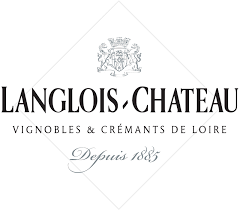 Loire2021 Crémant de Loire Brut
 - Langlois-Chateau
Pay de Loire Ein spritziger Genuss, der einen vielseitigen Duft nach weißen Blüten bietet, die von Lindenblüten bis zu Weißdorn reichen. Am Gaumen präsentiert er sich delikat und frisch. Eignet sich besonders als Aperitif oder zu einem raffinierten Dessert.Trocken	0.1l	12% vol.	EUR 7.9Trocken	0.75l	12% vol.	EUR 592021 Crémant de Loire Rosé
 - Langlois-Chateau
Pay de Loire Helles Lachsrosa, feine, anhaltende Perlage. Zarte Nuancen von roten Waldbeeren, ein Hauch von frischen Orangenzesten, etwas Himbeeren im Hintergrund. Stoffig, feinfruchtig und lebendig strukturiert, gibt am Gaumen so richtig Gas, zitroniger Touch im Abgang, verfügt über gute Länge.Trocken	0.1l	12% vol.	EUR 7.4Trocken		0.75l	     12% vol.	       EUR 552014 Terres Chaudes 
 - Domaine des Roches Neuves
Varrains/Saumur-Champigny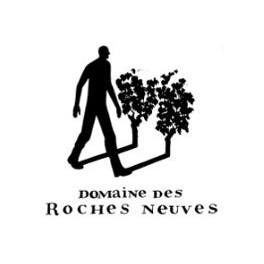 Innovativ, vielschichtig und sehr komplex, für manche offensichtlich zu komplex. Veilchen, Moos, Wald und Beeren. Für Weinfreundinnen und -freunde, die ihren Horizont erweitern wollen, jeden Cent wert.Carbernet Franc	Trocken	0.75l	14.5% vol.	EUR 69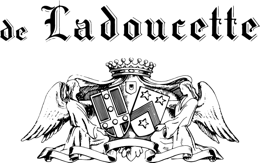 2018 Baron de L 
 - Maison de Ladoucette
Pouilly-Fumé Dieses Juwel des Hauses entfaltet sich am besten nach ein paar Jahren der Lagerung. Die Farbe ist goldgelb mit grünlichen Reflexen. In der Nase erinnert das zarte und komplexe Bouquet an reife weiße Früchte mit einigen mineralischen Anklängen. Am Gaumen ist er vollmundig und rund, mit einer saftigen, säurebetonten Struktur, die perfekt den Gaumen umhüllt. Der Baron de L ist ein Wein, der dank der extremen Sorgfalt im Weinberg und im Keller zu den weltweit höchsten Ausdrucksformen von Sauvignon zählt. Er reift für 8–10 Monate in Glastanks, wobei nur die besten Trauben ausgewählt werden.Sauvignon Blanc	Trocken	0.75l	13.5% vol.	EUR 166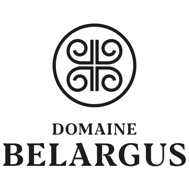 2018 Les Gaudrests
 - Domaine BelargusSavennières/AnjouEr besticht durch seine fruchtintensive und satte Struktur. Der lange Ausbau auf der Hefe von 13 Monaten gibt dem Wein eine feine Flinkigkeit. Nach etwas Belüftung weicht diese einer duftigen Frucht in Form von Quitten und gelben Pflaumen neben etwas Eisenkraut. Es ist die vibrierende Säurestruktur, die uns hier so fesselt, die dem Wein eine athletische Anmutung verleiht. Ein Chenin, der ungemein salzig ausfällt, der eine enorme Spannung besitzt, den man als Liebhaber mineralischer Weißweine einfach ins Herz schließt.Chenin Blanc	0.75l		13,5% vol.	EUR 1092020 Rouères
 - Domaine BelargusSavennières/Anjou"Les Rouères" ist eine der drei Parzellen, die ursprünglich im Dekret zur Schaffung der Appellation Quarts-de-Chaume aufgeführt waren. Das Grundstück der Domaine Belargus umfasst fast 3 ha des Gebiets, das am südöstlichen Hang des Rumpfes von Quarts-de-Chaume exponiert ist. Die dünnen, warmen Böden ruhen auf Puddingsteinen (Sandkonkretionen und Rollkies), speichern tagsüber Wärme und geben sie nachts wieder ab. Dieses kraftvolle Terroir bringt Rundheit und Sonnenkraft in die Weine. Eine feine Bitterkeit bringt Komplexität und Länge am Gaumen.Chenin Blanc	Trocken 0.75l		14% vol.	EUR 1472020 Ronceray
 - Domaine BelargusSavennières/AnjouEin enorm mineralischer Chenin Blanc von kraftvollen, kompakten Bau aus einer Lage der Appellation Quarts de Chaume. Mit Belüftung öffnet er sich und entfaltet dann eine enorme Länge. Zitrisch, Orangen, Birne, Honig, ein Hauch Holz und Cremigkeit. Trocken, toll eingebundene, noch jugendliche Säure, saftig ohne Ende.Chenin Blanc	Trocken 0.75l		13,5% vol.	EUR  115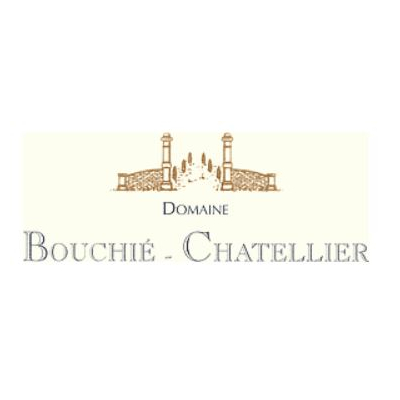 2021 Argile à S Pouilly-Fumé
 - Bouchie-Chatellier
Pouilly-FuméDer Wein stammt von verschiedenen ausgewählten Parzellen mit kalk- und tonhaltigen Böden. Diese verleihen dem Wein Finesse, Komplexität, einen feinen Körper und ein angenehm fruchtiges Aroma. Auf alle Fälle ein Wein für jemanden, der etwas Individuelles sucht.Sauvignon Blanc	Trocken	0.75l	12.5% vol.	EUR 56.9Burgund2018 Mersault Les Tessons 
 - Domaine Vincent Girardin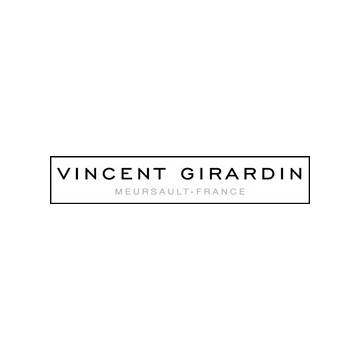 MeursaultHelles Gelbgrün, Silberreflexe. In der Nase verbreiten sich Aromen von gelbem Steinobst und Ananas sowie ein feiner, nussiger Touch mit dezentem Blütenhonig. Sein mittlerer Körper erinnert an einen frischen weißen Apfel mit feiner Säurestruktur, einem Hauch Zitrone und einem salzigen Touch im Abgang. Er präsentiert sich sehr leichtfüßiger.Chardonnay	Trocken	0.75l	13% vol.	EUR 150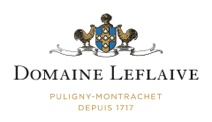 2020 Macon-Verzé
 - Domaine LeflaiveMacon-Verzé In der Nase ist die Handschrift der Domaine Leflaive auf Anhieb zu erkennen: Viel Feuerstein, dazu dezent helle Steinfrüchte und Zitrusnuancen. Am Gaumen elegant und leicht mit Noten von grünem Apfel im Finale. Bereits jetzt schön zu trinken, wird in zwei bis drei Jahren der Reife zu Hochform auflaufen.Chardonnay	Trocken	0.75l	13% vol.	EUR 93.0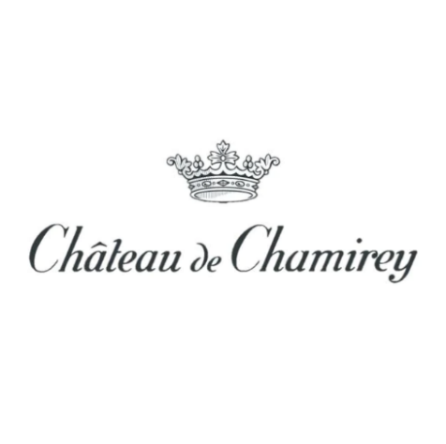 2020 Mercurey Rouge
 - Château de ChamireyMercureyDas Château de Chamirey ist eines der herausragenden Weingüter der berühmten Appellation Mercurey, im Herzen der Côte Chalonnaise des Burgund. Der Fokus liegt hier auf dem “Wachsen” der Weine im Weingarten und nicht so sehr auf dem “Machen” im Keller. In der Nase präsentiert sich der Wein wunderschön fruchtig und doch klassisch Pinot, gefolgt am Gaumen mit einer fast opulenten Textur, fleischig und seidig mit reichhaltiger Kirschfrucht. Zum Schluss verabschiedet er sich mit saftiger Säure.Pinot Noir	Trocken	0.75l	13.5% vol.	EUR 652021 La Leux
 - Maison GlandienMeursault2018 gründete Tino Kuban, ein 30-jähriger Berliner, Maison Glandien in Meursault. Dort übt er parallel zu seiner Domaine Les Jardins Vivants eine Handelstätigkeit aus. Dafür bezieht er hier und da hervorragende Trauben, aus der Burgund und Beaujolais, Elsass und Jura. Im Keller vinifiziert er auf möglichst natürliche Weise, aber mit konstanter Strenge. Wie jeder seiner Weine ist auch dieser Spätburgunder kaum zu ersteigern.Pinot Noir	Trocken 	0.75l	12% vol.	EUR 1352021 L’Ouverture Rouge
 - Maison GlandienMeursaultSeltener Cuvée von Tino Kuban. Hell und frisch, knackig und mineralisch, rein und sauber, leicht hefiger Duft nach roten Kirschen und Johannisbeeren, transparent und präzise, cremige Erdbeeren, schöne Würze, beeindruckende Nachhaltigkeit mit einem Hauch Kohlensäure im Abgang.Gamay	Trocken 	0.75l	11.5% vol.	EUR 124Elsass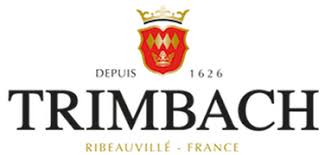 2017 Pinot Gris Réserve
 - Domaine F.E. TrimbachDer Trimbach Pinot Gris "Réserve" ist ein Wein mit einer wunder schönen gelben Farbe mit sanft rosa Reflexen und einem betörenden Duft, der zart mandelig und nussig, mit Nuancen von Litschi, frischen Himbeeren und Honig betört. Im Geschmack fasziniert der Trimbach Pinot Gris "Réserve" durch seinen weichen, schmeichelhaften, gehaltvollen und komplexen Körper.Trocken		Trocken 	0.75l	13.5% vol.	EUR 52.82021 L’Ouverture Blanc
 - Maison GlandienTino Kuban fungiert mit seinem Maison Glandien als Handelshaus. Wie im Burgund üblich als Négoce, kauft er Trauben hinzu und baut diese schonend und sorgfältig aus. Die Trauben bezieht er von befreundeten Winzern aus dem Burgund, Beaujolais, Jura, Savoyen und dem Elsass, welche alle ihre Weinberge bio- oder biodynamisch bewirtschaften.Riesling	Trocken 	0.75l	11.5% vol.	EUR 124.92021 L’Ouverture Rosé
 - Maison GlandienEiner der Raritäten aus dem Hause Maison Glandien von Tino Kuban. Gamay, Chardonnay    Trocken 	  0.75l	11.5% vol.	EUR 99.9Bordeaux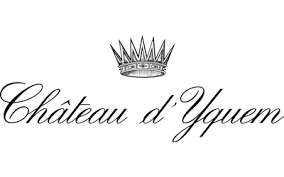 2016 Y d`Yquem
 - Château d`YquemSauternesY ist ein Bordeaux Blancs Secs von Château d'Yquem. Die Reben sind auf Lehmterroir angepflanzt. Der Jahrgang 2016 ist durch einen heißen und trockenen Sommer gezeichnet, dem die Reben dank ihrer guten Wasserreserven entgegentreten konnten. Die Blütezeit erfolgte verspätet, dennoch begann die Weinlese im September. Der Ausbau des Weines erfolgt auf Bodensatz in Barriques (80% eines Weines von Yquem und 20% neu), mit regulärer Bâtonnage. Die Assemblage des Y von Yquem 2016 setzt sich aus 75% Sauvignon Blanc und 25% Sémillon zusammen. Y von Yquem 2016 entwickelt in der Nase verführerische Düfte von Früchten, verbunden mit Zitrone, Grapefruit und weißem Pfirsich. Man findet wohlschmeckende Noten, dank des Ausbaus. Im Mund präsentiert diese Cuvée eine große Spannung, verbunden mit Weite und einer wunderbaren Länge.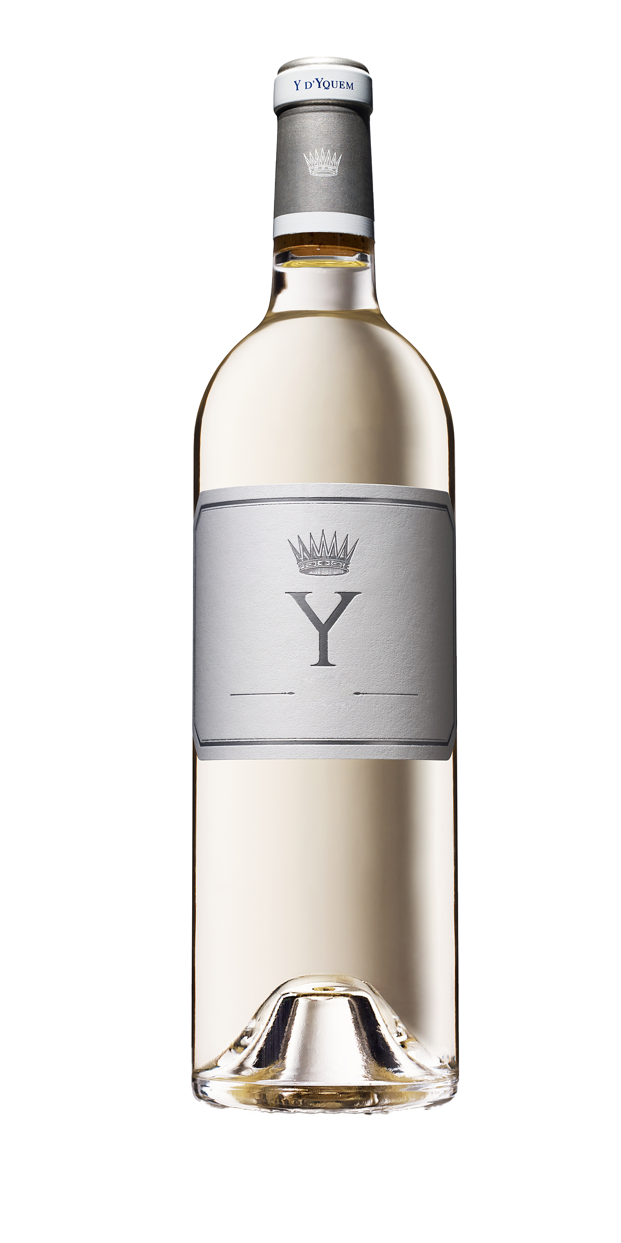 Bewertungen:	92+ Parker / 97 J.SucklingRegion:		BordeauxRebsorte:		Sauvignon Blanc, SemillonTrinkreife:		2020 bis 2030Trinktemperatur:	5 bis 8 GradWeingut:		Château d`YquemTop-Thema:	Unvergessliche WeineTrocken	0.75l	14.5% vol.		EUR 270Provence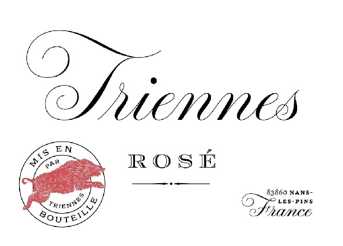 2020 Rosé Méditerranée IGP
 - Domaine de TriennesNans les PinsDie vergleichsweise helle Farbe führt einen in die Irre, denn der Wein ist durchaus zupackend und würzig. Dabei bleibt er leicht und elegant, es ist der perfekte Wein, um sich auf Frühling und Sommer einzustimmen.Cinsaut, Syrah, Merlot 	Trocken  0.75l	12.5% vol.	EUR 46.2Beaujolais2019 Régnié
 - Domaine de VernusWas für ein traumhafter und eleganter Rotwein! Die reine Trinkfreude. Die im Schnitt 60 Jahre alten Reben stehen am Fuße der berühmten Lage Côte de Py an der Grenze zur Nachbargemeinde Morgon auf 280 Meter über dem Meer. Der Name der Lieux Dits lauten „En Oeillat“, "Les Vergers" und "Basse Ronze", dessen Untergründe unter anderem aus dem rosafarbenden Granit bestehen. Mitte September wurden die Trauben von Hand gelesen. Trocken	0.75l	14% vol.	EUR 49Languedoc-Rousillon2014 Rouge 
 - Domaine de l’Horizon 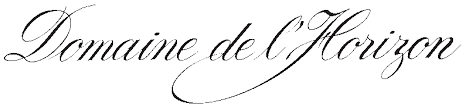 CalceDer Rouge von l’Horizon ist ein reiner Carignan. Die Nase zeigt eine schöne schwarze Kirsche, dazu immens viel Gesteinsanmutung, Graphit, Lavastein, Teer, aber auch eine zarte Süße, feines Marzipan, süße Kräuter, Thymian, Rosmarin und Veilchen. Auch würzige Noten kommen hinzu, vor allem Pfeffer und Nelke, etwas Vanilleschote. Die Nase ist immens vielschichtig und multikomplex. Im Mund deutlich mehr rote Frucht als in der Nase, süße und saure Kirsche eingehüllt in feine Kräuter, Graphit und Garriguewürze. Carignan	Trocken	0.75l	12.5% vol.	EUR 1202016 Rouge 
 - Domaine de l’HorizonCalceDer Rouge von l’Horizon ist ein reiner Carignan. Die Nase zeigt eine schöne schwarze Kirsche, dazu immens viel Gesteinsanmutung, Graphit, Lavastein, Teer, aber auch eine zarte Süße, feines Marzipan, süße Kräuter, Thymian, Rosmarin und Veilchen. Auch würzige Noten kommen hinzu, vor allem Pfeffer und Nelke, etwas Vanilleschote. Die Nase ist immens vielschichtig und multikomplex. Im Mund deutlich mehr rote Frucht als in der Nase, süße und saure Kirsche eingehüllt in feine Kräuter, Graphit und Garriguewürze.80% Carignan, 20% Grenache Noir	0.75l	13.5% vol.	EUR 1032020 La 50/50 Côtes du Brian
 - Domaine Anne Gros & Jean-Paul TollotDer kraftvolle La 50/50 Côtes du Brian aus Frankreich ist eine Cuvée, gekeltert aus den Rebsorten Cariñena, Garnacha und Syrah. Im Glas präsentiert er sich in dichtem Purpurrot. Der Nase zeigt dieser Anne Gros & Jean-Paul Tollot Rotwein allerlei Sauerkirschen, Erdbeeren und Brombeeren. Als wäre das nicht bereits eindrucksvoll, gesellen sich durch den Ausbau im Edelstahl weitere Aromen wie Weißer Pfeffer hinzu. Der Anne Gros & Jean-Paul Tollot La 50/50 Côtes du Brian präsentiert sich dem Wein-Genießer herrlich trocken mit einem lange nachhallenden Abgang.Carignan, Grenache, Syrah	Trocken	0.75l	13,5% vol.	EUR 502020 Les Sorcières 
 - Clos des Fées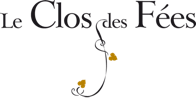 Die Weinberge von Les Sorcières du Clos des Fées mit Garnacha und Cariñena sind zwischen 40 und 80 Jahre alt und die mit Syrah ungefähr 25 Jahre. Die Böden bestehen aus Kalkstein und Ton und alle Parzellen werden manuell geerntet. Es entsteht ein fruchtiger, frischer und seidiger Wein, der zum sofortigen Genuss geeignet ist, aber auch bis zu etwas mehr als sieben oder acht Jahren gelagert werden kann.Syrah, Grenache, Carignan			
Trocken	0.75l	13.5% vol.	EUR 49.3Rhône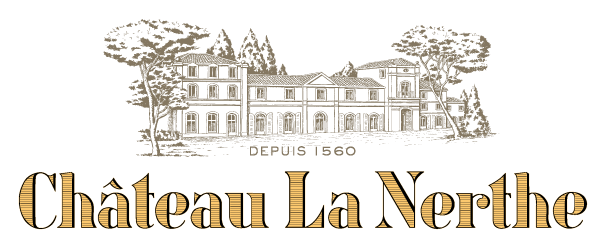 2020 Les Cassagnes
 - Château La NertheAuf einer Anhöhe nicht weit von Châteauneuf liegt dieses schöne Weingut, dessen Ursprung auf ein römisches Gebäude zurückgeht. Die über 40 Jahre alten Reben der Sorten Grenache, Syrah, Mourvèdre und einigen anderen ergeben einen angenehmen, eleganten und intensiven Wein, der in bester Balance mit den eleganten Tanninen steht.Syrah, Grenache, Mourvedre, Carignan		
Trocken	0.75l	13.5% vol.	EUR 56Großfalschen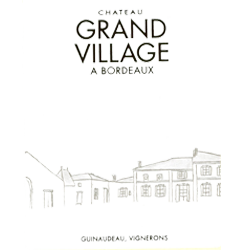 2018 Château Grand Village
 - Guinaudeau VigneronsBordeauxChâteau Grand Village ist ein vorzüglicher Bordeaux Superieur. Sehr harmonisch und elegant komponiert und durch die Lagerung im Eichenholz verführerisch abgerundet. Sattes Rubingranat, in der Nase rote und schwarze Beeren, auch Pflaumen, süße Würze nach Zimt, am Gaumen schön balanciert, Kirsch- und Pflaumenanklänge, leicht rauchig, langes Finish.Merlot, Carbernet franc.     Trocken     1.5l	14.5% vol.	EUR 120Sake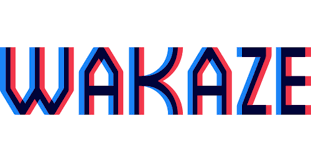 2021 The Classic
 - Braumeister Shoya Imai
ParisDer ursprüngliche Pariser Sake, The Classic, von der Marke Wakaze wird aus Bio-Hefe aus französischem Wein und hartem Wasser aus Ile-de-France gebraut. Das Wasser ist voller Mineralien und erzeugt ein einzigartig komplexes Geschmacksprofil, das sonst nirgendwo zu finden ist. Das mineralstoffreiche Wasser erschwert auch den Fermentationsprozess. Sie brauen diesen Sake mit äußerster Präzision, um sicherzustellen, dass jedes Element perfekt ist.1	2	3	4	5	6	7	8	9	10Trocken	Süß1	2	3	4	5	6	7	8	9	10Leicht	VollTrocken	0.75l	13.5% vol.	EUR 422021 The Barrel
 - Braumeister Shoya Imai
BeauneWakaze hat die renommierte Önologin Nadine Gublin in Beaune, Burgund, getroffen. Sie teilte ihr Weinwissen und zeigte ihnen die besten Fässer von Domaine Jacques-Prieur. Die anfängliche Herausforderung bestand darin, die natürliche Säure des Sakes mit den komplexen, fruchtigen Aromen von Burgunderfässern in Einklang zu bringen. Das Fass ist zart und elegant. Es enthält Noten von Cassis, Vanille, Toast und geröstetem schwarzen Tee.1	2	3	4	5	6	7	8	9	10Trocken	Süß1	2	3	4	5	6	7	8	9	10Leicht	Voll0.75l	14% vol.		EUR 562021 The Botanic
 - Braumeister Shoya Imai
MentonAdrien leitet das La Maison du Citron. Die Wakaze Produzenten haben seine Obstgärten in Menton an der französischen Riviera erkundet, um die besten getrockneten Zitronen für die Sakeproduktion zu finden. Beim Botanic werden mehr weiße Koji als bei den anderen handwerklichen Sakes verwendet und mischt sich mit den reichen Zitrusnoten von Menton-Zitronen. Eisenkraut aus der Provence gleicht alles aus, um einen saftigen, sonnigen Sake zu vervollständigen.1	2	3	4	5	6	7	8	9	10Trocken	Süß1	2	3	4	5	6	7	8	9	10Leicht	Voll0.75l	13.5% vol.		EUR 48.5ItalienProsecco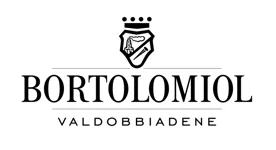 2020 Filanda Rosé Brut Millesimato
 - BortolomiolValdobbiadeneDer Bortolomiol Filanda Rosé Brut Riserva begeistert mit seinen fruchtigen Himbeernoten und blumigen Aromen, akzentuiert mit einem Hauch von Pfeffer und Zimt. Ein perfekter Schaumwein, der durch seine ausgewogene Perlage überzeugt. Passt als Solist ebenso wie auch als hervorragender Begleiter zu Fischgerichten, gereiftem Käse und mediterranen Vorspeisen.7g Restzucker	0.75l	12% vol.	EUR 45.42020 Prosecco Superiore Extra Brut
 - Silvano Folladro
Conegliano - Valdobbiadene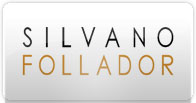 Nach langsamer Gärung des Mostes reift der Wein sechs Monate auf der Feinhefe im Tank. Im Frühjahr wird der Wein in einem Drucktank (Martinotti-Methode) nachgegärt, wonach innerhalb von ein bis zwei Monaten die Hefen durch Filterung entfernt werden. Obwohl diese Passage für die Integrität und Echtheit des Weines aufdringlich und negativ erscheinen mag, ist sie stattdessen entscheidend für die Verbesserung seiner frischen, klaren Düfte und seines dynamischen und doch delikaten Geschmacks.2g Restzucker	0.75l	13% vol.	EUR 53.62020 Finalizzato
 - Tre Mat
Conegliano – Valdobbiadene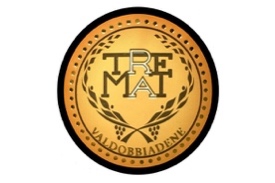 Der Tre Mat Finalizzato ist ein faszinierender und angenehmer Schaumwein, der aus einer Mischung von Glera, Bianchetta, Perera und Verdisio stammt. Ein Prosecco, der mit einer leuchtenden, strohgelben Farbe und mit einer feinen und anhaltenden Perlage überzeugen kann. Die Nase zeigt sich mit einem Hauch von Birne und Zitrusfrüchten, Noten von weißen Blumen und mineralischen Tönen. Am Gaumen sehr frisch, würzig, mit schlanker Struktur und angenehmer Balance.2g Restzucker	0.75l	11% vol.	EUR 48.62018 Col del Forno Rive di Refrontolo
 - Andreola
Congliano – Valdobbiadene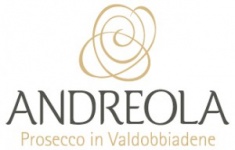 Fein ausbalancierter und sehr eleganter Prosecco Spumante Superiore von goldglänzender Farbe mit grünen Reflexen. Blumiges Bouquet, feine Perlage und elegante Aromen von Birne und weißen Früchten, die dem trockenen Geschmack Eleganz und Länge verleihen.7g Restzucker	0.75l	11.5% vol.	EUR 45.4Südtirol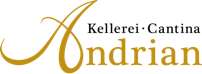 2020 Floreado 
 - Kellerei-Cantina Andrian Andriano/BozenDer Floreado Sauvignon Blanc von der Kellerei Andrian blitzt in einem sehenswerten Hellgelb mit grünlichen Reflexen im Glas auf. Sein Bukett umgibt Sie mit einem Schwall aus frischen Stachelbeeren, grünen Äpfeln, Kiwi, frisch geschnittener Minze und tropischen Früchten.Sauvignon Blanc	Trocken	0.75l	13% vol.	EUR46.6Piemont2016 Barbaresco
 - Bruno Rocca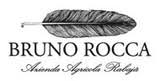 Barbaresco/CNDie Parzellen, die zum Weingut Rabajà di Bruno Rocca gehören, erstrecken sich über eine bestockte Fläche von 15 Hektar. Sie sind verantwortlich für die tiefe und kräftige granatrote Farbe. In der Nase liegt ein reicher Duft von Butter- und Weichholznoten, die gepaart sind mit Nuancen von Vanille, Haselnuss, Himbeere und Kirsche. Am Gaumen beeindruckt er mit einem warmen und vollmundigen Geschmack mit weichen Tanninen, die den Wein elegant und edel machen. Langer und nachhaltiger Abgang, der an die zuvor in der Nase wahrgenommenen Aromen erinnert.Nebbiolo	Trocken	0.75l	14.5% vol.	EUR 143Toskana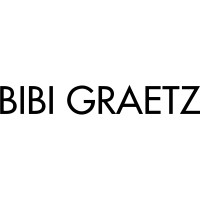 2016 Tesamatta IGT Toscana Rosso
 - Bibi GraetzTestamatta“ – auf Italienisch „verrückter Kopf“ – ist das beste Wort, um Bibi Graetz zu beschreiben: eine positive, kreative und leidenschaftliche Person. Der Wein drückt die Reinheit, Mineralität und Transparenz des Sangiovese aus alten Reben auf den Gipfeln der Hügel aus, die von steinreichen Böden geprägt sind. Ein sehr schöner und durchdachter Testamatta mit Aromen von Erde, Terrakotta, schwarzem Tee und Lavendel. Vollmundig, sehr vielschichtig und mit herrlichen, weichen Tanninen. Kraftvolles Rubingranat. Sehr offene, fein gezeichnete Nase, zeigt Noten nach reifen Kirschen und Zwetschken, etwas Zigarrenkiste. Feiner Schmelz und satte Kirschfrucht, zeigt im Finale viel Druck.Sangiovese	0.75l	13.5% vol.	EUR 171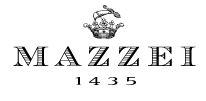 2016 Siepi IGT
 - Castello di FonterutoliDer Siepi hat ein beachtliche Komplexität im Duft und in der Struktur des Geschmacks. Der Ursprungsweinberg und gleichzeitig Namensvetter gilt seit je her als eine der besten Lagen der Castellina–Zone. Aus denselben Teilen Merlot & Sangiovese entsteht dieser exzellente, dichte Wein mit reifen Fruchtaromen. Funkelndes, intensives Rubinviolett. Präsentiert sich in der Nase mit Noten nach reifen Holunderbeeren und Zwetschgen, unterlegt von feinem Sandelholz. Saftig, zeigt viel knackige Beerenfrucht, griffiges, feines Tannin, sehr langer Nachhall, im Finale dezent nach Tabak, geradlinig und klar.50 % Merlot, 50 % Sangiovese	0.75l	14% vol.		EUR 1672019 Chianti Classico Riserva
 - Tenuta di Arceno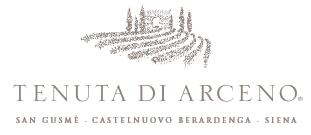 Der Chianti Classico Riserva 2019 verströmt Aromen von Zedernholz, Zypressen und Rosen, begleitet von Himbeeren und Vanilleschoten. Im Gaumen leuchten Aromen von Erdbeeren und Kirschlikör, gefolgt von sekundären Aromen von Kakao und Kokosnuss. Dieser kühlere Jahrgang hat einen runden, weichen Sangiovese hervorgebracht, mit randlos lebendiger Säure; ein verführerischer Wein mit angenehmer Mineralität und Eleganz. Der lange Abgang verbindet Noten von delikatem Schwarztee mit reifen Blutorangen.90% Sangiovese, 10% Cabernet Sauvignon	0,75l	14.5% vol.	EUR 65Apulien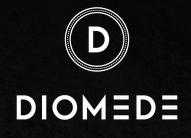 2019 Canace Puglia
 - Cantina DiomedeDer vollmundige Canace besitzt eine wunderbar frische Säure vom Aglianico, ist trotzdem weich und samtig am Gaumen sowie ausgewogen mit eleganten Tanninen und langanhaltender Würze. Der Nero di Troia Canace stammt von den Hügeln nördlich von Bari. Er zeigt rubinrote Reflexe im Glas und ein komplexes Bouquet am Gaumen. Noten von Gewürzen, Kakao, Kaffee, Tonkabohne und roten Beeren zeichnen den Wein aus. Er ist weich mit elegantem Tannin am Gaumen und einem würzigen Nachhall. Nero di troia, Aglianico.    Trocken	0,75l	13.5% vol.	EUR 57Venetien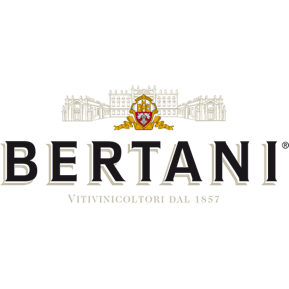 2012 Amarone Classico
 - BertaniEin Rotwein aus dem Weinbaugebiet Amarone della Valpolicella, dessen Herstellung mit Rondinella, Corvina Veronese und Corvina. Funkelndes Rubinrot mit leicht granatfarbenem Rand. Sehr zurückhaltende Nase, leicht nach Orangenzesten, getrockneten Tomaten, etwas nach Erdbeere. Zu Beginn saftig und geschliffen, rund, weitet sich sanft und samtig aus, tolle Frische, kerniger Mittelbereich, lange im Nachhall, wirkt noch sehr jung.Trocken	0.75l	15% vol.		EUR 195.6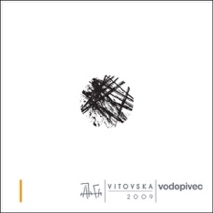 2018  Vitovska Origine
 - Paolo VodopivecDas schwarze Etikett ,,Origine‘‘ wurde vinifiziert und nur in großen neutralen Eichenbottichen gereift. Blutorange, Organgenschale, Aprikose, ein Hauch von Kalkstein & Tabak tanzen leichtfüssig in der Nase. Am Gaumen präsentiert er sich leicht bis mittelkräftig mit flüchtigem Ende. Trocken	0.75l	12.5% vol.	EUR 129.0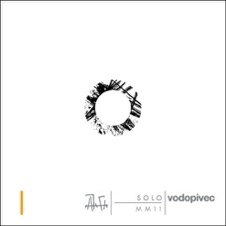 2018  Vitovska Solo
 - Paolo VodopivecGoldgelb im Glas, vielschichtig. Am Beginn kommen spielerische Kräuternoten durch, welche später von Aromen reifer Pfirsiche und nassen Steinen abgelöst werden. Am Gaumen besitzt er eine angenehme Salzigkeit mit einem Hauch von Graphit und Grapefruit. Sehr interessanter Wein der an eine Meeresbrise erinnert.Trocken	0.75l	12.5% vol.	EUR 144.5 SpanienKatalonien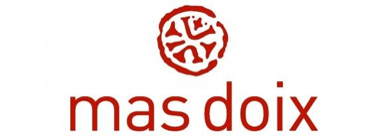 2009 „1902“ Centenary Carignan
 - Max DoisEiner der rarsten Weine der Welt. Nur 984 nummerierte Flaschen wurden gefüllt und 16 Monate in neuen französischen Barriques ausgebaut. Luis Gutiérrez schreibt für Parker:"There are strong aromas on the nose of the 2016 “1902 Centenary Carignan”, not that far off from those of the Doix from the same year, with floral notes intermixed with hints of graphite and wet slate, a touch of tree bark and earth and lots of aromatic herbs, reminiscent of the landscape of the Priorat. The palate reveals abundant, slightly dusty tannins with the electric freshness of the year“.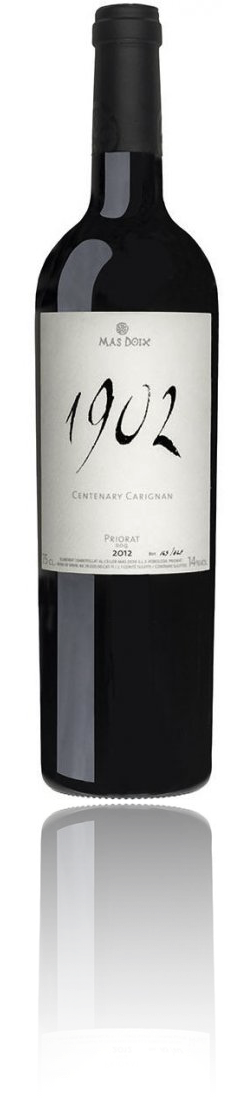 Bewertungen:	97 ParkerFlaschennummer	Bot. 222/850Region:		PrioratRebsorte:		CarinenaTrinkreife:		2020 bis 2030Trinktemperatur:	16 bis 18 GradWeingut:		Mas DoixTop-Thema:	ParkerlieblingCarignan	Trocken	0.75l	15% vol.	EUR 2532015 Les Eres Vinyes Velles
 - Joan Simo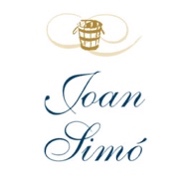 In der Nase Konfitüre von roten Beeren, getrocknete Pflaume und rauchig-würzige Anklänge. Graphit und geröstete Nüsse. Am Gaumen kräftig und doch elegant, mit reifer Beerenfrucht und Lakritze im langen Abgang. Spürbares, aber reifes Tannin.Carignan	Trocken	0.75l	14.5% vol.	EUR 66.7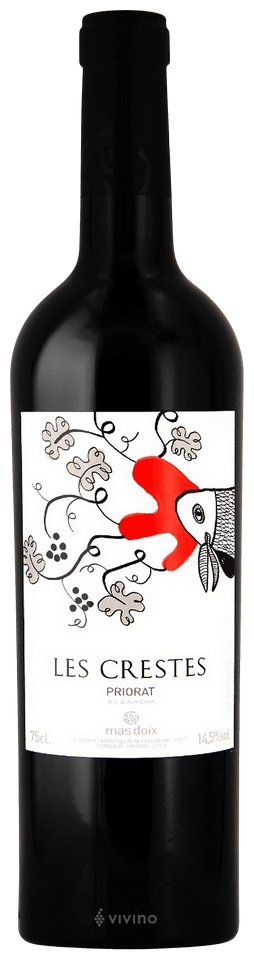 2019 Les Crestes D.O.Q Priorat
 - Mas DoixDie Trauben für den Les Crestes stammen von Weinbergen mit einem durchschnittlichen Alter von 20 Jahren, die in einer Höhe von 400 Metern an Abhängen angepflanzt wurden. Die Böden sind steinig, typisch für diese Region. Die sorgfältige Weinlese erfolgt manuell. Die Weintrauben werden in 10kg Kisten in die Bodega transportiert, um zu verhindern, dass sie beschädigt werden und vorzeitig gären.Garnacha, Cariñena, Syrah		0.75l.     	14.5%vol.	EUR 66.7ChileColchagua Valley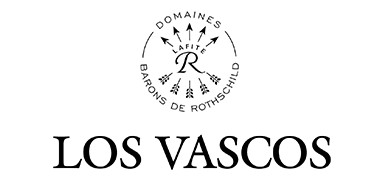 2019 Cromas Carmenère Gran Reserva
 - Los VascosDie barriquegereifte Cromas Carmenère Gran Reserva des Weinguts Los Vascos bringt Chiles Vorzeigesorte Carmènere mit Aromen nach schwarzer Kirsche, Pflaume sowie den typischen Kräuternoten hervorragend zum Ausdruck.Carmener	Trocken	0.75l	14.5% vol.	EUR 48.5NeuseelandSouth Island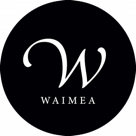 2018 Elara
 - Waimea Family EstateSauvignon Gris ist eine Rebsorte, die aus einer Mutation des Sauvignon Blanc entstanden ist. Weltweit nur wenig verbreitet, findet sie aber in Neuseeland beste Bedingungen. Der Wein zeigt schöne Aromen von Melonen und besitzt eine samtige Textur und einen langen Abgang.Trocken	0.75l	13.5% vol.	EUR 64DeutschlandFranken2020 Silvaner JRE
 - Christian StahlAuernhofenEin fülliger, fruchtig-würziger Franken-Wein. In der Nase Nuancen von hellen Sommerfrüchten und Kräutern. Im Mund extraktreich, mit moderater Säure, feiner Mineralik und langem Finale.Trocken	0.75l	12.5% vol.	EUR 77..5Rheingau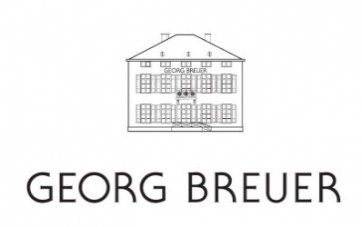 2020 Estate
 - Georg BreuerRheintalAblagerungen von Kies und Sand auf den Phyllit-Böden der Rauenthaler Berge bieten eine vielschichtige Grundlage für die Reben. Niedrig gehaltene Erträge, selektierte Handlese und natürliche Ausbauweise charakterisieren diesen Ortsriesling. Der Rauenthal Estate Riesling duftet intensiv nach Birnen, getrockneten Kräutern, Zitrusschale und etwas grüne Mango. Dahinter verbirgt sich eine leicht rauchige Würze. Am Gaumen fällt sofort das harmonische und perfekt ausbalancierte Verhältnis zwischen mineralisch kühler Säure und einem butterweichen Schmelz auf. Zusammen ergibt das eine packende Spannung aus Cremigkeit und Biss.Riesling	0.75l	11.5% vol.	EUR 462020 Terra Montosa
 - Georg BreuerRheintalIm Bukett anfangs verhalten, jedoch elegant. Am Gaumen dokumentiert der Wein sein Potenzial: Konzentration, Struktur und Eleganz mit feiner Aromatik von Mandarinenschale, Limette sowie eine Prise Meersalz, von der Säure ideal eingebunden, mit leichter Phenolik und langem Nachhall.Riesling	0.75l	11.5% vol.	EUR 58Mosel2021 Schiefer Riesling V.D.P.
 - Weingut Nik Weis, St. Urbanshof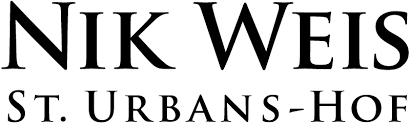 LeiwenFeuerstein, Würze und eine fast schon salzige Mineralität treffen auf saftige, reife, gelbe Früchte: Ein Zusammenlaufen des Wassers im Mund ist quasi vorprogrammiert. Die feste Struktur und tiefe Komplexität garantieren dabei ein langanhaltendes Geschmackserlebnis. Gegrillte Schweinerippchen, Kalbsfleisch, Risotto, aber auch regionale Spezialitäten wie hausgemachte Maultaschen harmonieren besonders gut zum Schiefer Riesling.Trocken		0.75l	11.5% vol.	EUR 49.0Argentinien 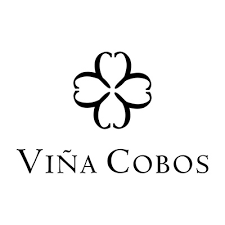 Mendoza2017 Felino 
 - Vina Cobos by Paul HobbsDer rubinrote Cabernet Sauvignon zeigt die ganze Kraft und aromatische Dichte, für die die Rotweine aus Argentinien so berühmt geworden sind. Zusätzlich bringen die Trauben durch die starken Temperaturunterschiede der Tage und Nächte in den hochgelegenen Tälern unterhalb der Anden viel Frische mit. Viel rote Frucht von Johannisbeeren, Kirschen und Cassis prägen den Cabernet. Hinzu kommen erdige Noten und solche von hellem Tabak, Schokolade, Nougat, Muskat und Zimt. Am Gaumen wird die tiefe Frische und Saftigkeit des Weines erst recht offensichtlich. Was für eine herrliche Klarheit in der Frucht, was für ein anschmiegsames Tannin und was für eine gelungene Konzentration. Das ist wirklich gekonnt gemacht!Trocken	0.75l	13.5% vol.	EUR 57.92018 Nicolas
 - Catena Zapata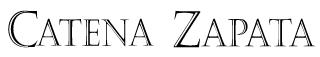 Mit seinem ersten Jahrgang 1997 war Nicolás Catena Zapata die erste Luxus-Cuvée aus Argentinien, die in die ganze Welt exportiert wurde. Präphylloxerische Malbec- und Cabernet Sauvignon-Massale-Selektionen von wurzelechten Reben ergeben diesen Wein, der ein Fenster in die Vergangenheit der Bergweinberge von Mendoza öffnet. Aromen von Brombeeren, gegrilltem Fleisch, schwarzen Johannisbeeren und feuchter Erde. Vollmundig, dicht und kompakt mit dichten dunklen Beeren und Johannisbeeren. Linear und lang mit einem straffen, fokussierten Gaumen. Eine Mischung aus Cabernet Sauvignon und Malbec.35% Malbec, 65% Cabernet Sauvignon	0.75l	        13.5% vol.	EUR 1599USAKalifornienNapa Valley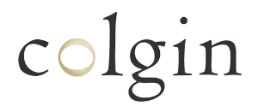 2008 Red Wine Cariad
 - ColginDer 2008er „Cariad“ brüstet sich mit Aromen von schwarzem Lakritz, getrockneten Gewürzen und gebratenem Fleisch. Nuancen von Moschus und Gewürznelke verleihen der Nase Besonderheit. Das uralte Flussbett, auf dem der Wein angebaut wird, verleiht dem Wein eine mineralische Note von Kies und Graphit. Mit zunehmendem Alter werden seine Aromen immer komplexer, und der 2008er wird zwanzig oder mehr Jahre reifen.54 % Cabernet Sauvignon, 32 % Merlot, 7 % Cabernet Franc und 7 % Petit Verdot	0.75        15.2% vol.		EUR 369.9Central Coast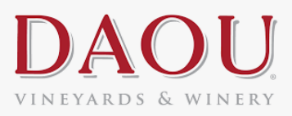 2018 Soul of a Lion
 - DAOU VineyardsSoul of a Lion ist das Kronjuwel von DAOU und die Art von beeindruckendem, alterungswürdigem Cabernet Sauvignon, die sich Georges und Daniel vorgestellt haben, als sie anfingen, das Terroir vom DAOU-Berg zu erforschen. Dieser Wein zeigt alle Merkmale seiner kühleren Vegetationsperiode – Fülle, Eleganz und Ausgewogenheit. 22 Monate in französischer Eiche ausgebaut, besticht er mit einem dunklen, violett-schwarzen Farbton mit intensiven Aromen von Flieder, Veilchen und Gewürze wirbeln inmitten eines tiefen, komplexen Bouquets. Der Gaumen strotzt vor Blaubeere, Boysenbeere, Pflaume, Vanilleschote und mit Schokolade überzogener Kirsche, die alle von einer markanten Mineralität unterlegt sind. Seidige, integrierte Tannine entfalten sich in einem unglaublich langen Abgang und offenbaren sowohl die Kraft als auch die Finesse seiner Herkunft aus den DAOU-Bergen.75% Cabernet Sauvignon,15% Cabernet Franc, 10% Petit Verdot    0.75l	15% vol.		EUR 2342018 Weitz Vineyard Cabernet
 - Carter Cellars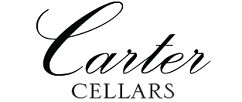 Der 2018er Cabernet Sauvignon Weitz Vineyard stammt aus einer Lage im nördlichen Teil des Tals mit eher roten, vulkanischen Böden. Er erinnert an den 2016er mit seinem eisen- und jodhaltigen Charakter sowie schönen Aromen und Geschmacksnoten von glühenden roten und schwarzen Früchten, asiatischen Gewürzen, Schokolade und lehmig-erdigem Boden. Diese große, reiche, opulente Schönheit hat süße Tannine, einen rockigen Mittelgaumen und einen großartigen Abgang. Es ist bereits unmöglich, ihm zu widerstehen, und er hat noch zwei Jahrzehnte Langlebigkeit vor sich.Cabernet Sauvignon 	0.75l	14,9% vol.		EUR 213